2022-2023 оқу жылына 1 курс топтарымен топшаларын қалыптастыру туралы«Кредиттік технология бойынша оқыту үдерісін ұйымдастыру ережесі» Қазақстан Республикасы Білім және ғылым министрінің 2018 жылғы 
12 қазандағы № 563 бұйрығының 30 тармағына және «Қазақстан-Ресей медициналық университеті» МЕББМ 2020 жылғы 14 тамызда шыққан академиялық саясатына 2 басылым сәйкес  БҰЙЫРАМЫН:		6В10103 - «Жалпы медицина», 6В10104 - «Стоматология», 
6В10102 - «Фармация», 6В10105 - «Қоғамдық денсаулық сақтау» және 6В10101 - «Мейіргер ісі» білім беру бағдарламасына қабылданған 1 курс білім алушылары бойынша топтар (топшалар) қосымшаға сәйкес қалыптастырылсын.О формировании групп и подгрупп1 курса 2022-2023 учебного годаВ соответствии с пунктом 30 приказа Министра образования и науки Республики Казахстанот 12 октября 2018 года № 563 «Правил организации учебного процесса по кредитной технологии обучения» и академической политикой НУО «Казахстанско-Российский медицинский университет», 
2 издание от  14 августа 2020 года ПРИКАЗЫВАЮ:		Обучающихся, зачисленных на 1 курс по образовательным программам 6В10103 - «Общая медицина», 6В10104 - «Стоматология», 
6В10102 - «Фармация», 6В10105 - «Общественное здоровье» и 
6В10101 - «Сестринское дело» сформировать группы и подгруппы согласно приложению. 	Ректор				           		         Н. ДжайнакбаевКелісілді / Согласовано:Академиялық қызмет жөніндегі проректор / Проректор по академической деятельности		      	  А. КусаиноваФакультет деканы /Декан факультета						            Р. АлекешеваФакультет деканы /Декан факультета						            М. ИскаковаФакультет деканының м.а. /И.о. декана факультета						            Х. АбдукаримовҚаржы жұмысы департаменті директоры /Директор департамента финансовой работы 	                      М. Елемесова Әкімшілік-құқық бөлімінің бастығы / Начальник административно-правового отдела               	  С. КасимоваБұйрықты дайындаған / приказ подготовила:Білім алушыларды қабылдау және шығару бойынша бөлімінің бастығы /Начальник отдела по приему и выпуску обучающихся                                                             Г. КалиеваОрындаған, аударған /Исполнитель, перевела  Д. Сарткожина Тел.: 250-67-85 № 1 қосымша  / Приложения № 1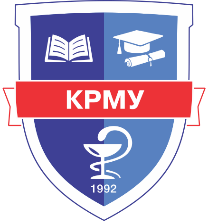 «ҚАЗАҚСТАН-РЕСЕЙ МЕДИЦИНАЛЫҚ УНИВЕРСИТЕТІ» МЕББМНУО «КАЗАХСТАНСКО-РОССИЙСКИЙ МЕДИЦИНСКИЙ УНИВЕРСИТЕТ»БҰЙРЫҚПРИКАЗ«__» ___________ 20___ ж.Алматы қаласы№___________город Алматы №№№Білім алушының Т.А.Ә. /Ф.И.О. обучающегосяҚаржыландыру түрі / Вид финансирования123456В10103 - «Жалпы медицина» білім беру бағдарламасы / Образовательная программа 6В10103 - «Общая медицина»6В10103 - «Жалпы медицина» білім беру бағдарламасы / Образовательная программа 6В10103 - «Общая медицина»6В10103 - «Жалпы медицина» білім беру бағдарламасы / Образовательная программа 6В10103 - «Общая медицина»6В10103 - «Жалпы медицина» білім беру бағдарламасы / Образовательная программа 6В10103 - «Общая медицина»6В10103 - «Жалпы медицина» білім беру бағдарламасы / Образовательная программа 6В10103 - «Общая медицина»ЖМ22-101-А топшасы қазақ бөлімі / ЖМ22-101-А подгруппа казахское отделениеЖМ22-101-А топшасы қазақ бөлімі / ЖМ22-101-А подгруппа казахское отделениеЖМ22-101-А топшасы қазақ бөлімі / ЖМ22-101-А подгруппа казахское отделениеЖМ22-101-А топшасы қазақ бөлімі / ЖМ22-101-А подгруппа казахское отделениеЖМ22-101-А топшасы қазақ бөлімі / ЖМ22-101-А подгруппа казахское отделение1Адалқызы Аружангрант2Амангельды Әдемі Қадырқызыгрант3Дәуренқызы Айданагрант5Жарас Жанел Жасуланқызыгрант4Култан Каринагрант6Қанатұлы Мағжангрант7Қырқыбай Аймерей Санатқызыгрант8Лесқалиев Арнат Серікқалиұлыгрант9Медетбек Ғалинұр Алтынбекұлыгрант10Поталов Алмас Гайратовичгрант11Танирберген Шугыла Сабыркызыгрант12Толымбеков Аян СаматұлыгрантЖМ22-101-Б топшасы қазақ бөлімі / ЖМ22-101-Б подгруппа казахское отделениеЖМ22-101-Б топшасы қазақ бөлімі / ЖМ22-101-Б подгруппа казахское отделениеЖМ22-101-Б топшасы қазақ бөлімі / ЖМ22-101-Б подгруппа казахское отделениеЖМ22-101-Б топшасы қазақ бөлімі / ЖМ22-101-Б подгруппа казахское отделениеЖМ22-101-Б топшасы қазақ бөлімі / ЖМ22-101-Б подгруппа казахское отделение1Әбдіханова Әсел Әбдінасырқызыгрант2Әскербек Диас Әлімжанұлыгрант3Байсеитов Дияс Болатұлыгрант4Джапашов Жансерик Жалгасовичгрант5Елубаева Салтанат Мұратбайқызыгрант6Жалғасбай Жанерке Сырымқызыгрант7Жетібай Шәмшиябану Даниярқызыгрант8Жұмаш Гүлнұр Русланқызы грант9Киікбай Нұрай Серікқызыгрант10Сайлаубек Нұрсейіт Ерланұлыгрант11Шотыманова Балжан Бейғанқызыгрант12Ізетуллаева Жанерке АбибуллақызыгрантЖМ22-102-А топшасы қазақ бөлімі / ЖМ22-102-А подгруппа казахское отделениеЖМ22-102-А топшасы қазақ бөлімі / ЖМ22-102-А подгруппа казахское отделениеЖМ22-102-А топшасы қазақ бөлімі / ЖМ22-102-А подгруппа казахское отделениеЖМ22-102-А топшасы қазақ бөлімі / ЖМ22-102-А подгруппа казахское отделениеЖМ22-102-А топшасы қазақ бөлімі / ЖМ22-102-А подгруппа казахское отделение1Аблахатова Айғаным Алымжанқызыгрант2Ақшалова Сәния Беккелдіқызыгрант3Амангельдинова Жанель Нурлановнагрант4Асанбек Айым Муратбекқызыгрант5Бақытжан Диас Бақытжанұлыгрант6Бахиев Абылай Шоханұлыгрант7Дәлелбек Жұпаргрант8Маматов Карасай Габитовичгрант9Нұралы Саят Талғатұлыгрант10Нұрлыбекқызы Мейірбанугрант11Сабырбай Аяулым Бауыржанқызыгрант12Шәден Томирис БолатбекқызыгрантЖМ22-102-Б топшасы қазақ бөлімі / ЖМ22-102-Б подгруппа казахское отделениеЖМ22-102-Б топшасы қазақ бөлімі / ЖМ22-102-Б подгруппа казахское отделениеЖМ22-102-Б топшасы қазақ бөлімі / ЖМ22-102-Б подгруппа казахское отделениеЖМ22-102-Б топшасы қазақ бөлімі / ЖМ22-102-Б подгруппа казахское отделениеЖМ22-102-Б топшасы қазақ бөлімі / ЖМ22-102-Б подгруппа казахское отделение1Айтақын Аймен Нұрланқызыгрант2Алтынбаев Жандос Пердебаевичгрант3Бигараева Мәдина Сапарханқызы грант4Елдашбай Ажар Эдуардқызыгрант5Жайлыбаева Жансая Куанышбайқызыгрант6Жаркын Адилгрант7Жуманазаров Мунарбек Ергалиевичгрант8Киябеков Болат Байтлеуовичгрант9Көптілеуов Әлиасқар Ғалымұлыгрант10Қадыр Гүлнұр Берикқызыгрант11Өсербай Ұлдана Нүркенқызыгрант12Рысбаев Алмат СагидуллаұлыгрантЖМ22-103-А топшасы қазақ бөлімі / ЖМ22-103-А подгруппа казахское отделениеЖМ22-103-А топшасы қазақ бөлімі / ЖМ22-103-А подгруппа казахское отделениеЖМ22-103-А топшасы қазақ бөлімі / ЖМ22-103-А подгруппа казахское отделениеЖМ22-103-А топшасы қазақ бөлімі / ЖМ22-103-А подгруппа казахское отделениеЖМ22-103-А топшасы қазақ бөлімі / ЖМ22-103-А подгруппа казахское отделение1Бексаут Жанила Илабекқызыгрант2Дәрменкулов Сәкен Мұратұлыгрант3Дүйсенбек Балжан Кубейқызыгрант4Жарасқызы Әселгрант5Ерқуат Диас Елдосұлыгрант6Ертіс Мәдина Ертісқызыгрант7Исраилов Бекжан Бахиярұлыгрант8Саятқызы Жансаягрант9Умирзакова Мәдина Ержанқызыгрант10Уразбаева Ақбота Алишерқызыгрант11Утениязова Айдана Махасқызыгрант12Чайкенова Жанита ОтегеновнагрантЖМ22-103-Б топшасы қазақ бөлімі / ЖМ22-103-Б подгруппа казахское отделениеЖМ22-103-Б топшасы қазақ бөлімі / ЖМ22-103-Б подгруппа казахское отделениеЖМ22-103-Б топшасы қазақ бөлімі / ЖМ22-103-Б подгруппа казахское отделениеЖМ22-103-Б топшасы қазақ бөлімі / ЖМ22-103-Б подгруппа казахское отделениеЖМ22-103-Б топшасы қазақ бөлімі / ЖМ22-103-Б подгруппа казахское отделение1Артыкбеков Адай Кайратович грант2Асаналы Ақылжан Асылжанұлыгрант3Болтабоева Зарина Абадовнагрант4Жаңаш Мадина Ерікқызыгрант5Жұмағалиұлы Орынбасаргрант6Искак Жансая Тенгизбайқызыгрант7Калданова Сара Ерболсынқызыгрант8Медетова Аяулым Қуатқызыгрант9Мухамедченова Айжан Айдарбекқызы грант10Нурғали Жасулан Үркімбайұлыгрант11Тоғамбай Рйымбек Куанышұлыгрант12Шермахан Аяулым ИрисбекқызыгрантЖМ22-104-А топшасы қазақ бөлімі / ЖМ22-104-А подгруппа казахское отделениеЖМ22-104-А топшасы қазақ бөлімі / ЖМ22-104-А подгруппа казахское отделениеЖМ22-104-А топшасы қазақ бөлімі / ЖМ22-104-А подгруппа казахское отделениеЖМ22-104-А топшасы қазақ бөлімі / ЖМ22-104-А подгруппа казахское отделениеЖМ22-104-А топшасы қазақ бөлімі / ЖМ22-104-А подгруппа казахское отделение1Абдулла Анеля Абдурусулқызыгрант2Айткоджина Мадина Асхатқызыгрант3Алиева Жанар Даниярқызыгрант4Ергеш Қаныш Рашидұлыгрант5Ермекбаев Аллаберген Жалынбекұлыгрант6Косаева Нурия Аскарқызыгрант7Кусыбек Шолпан Алтынбекқызыгрант8Құмарова Шұғыла Айдарқызыгрант9Молдыбаева Арайлым Азаматовнагрант10Омурзаков Жеңіс Сәбитұлыгрант11Шамшаддинова Малика Канагатқызыгрант12Шарипова Аяулым СагадатовнагрантЖМ22-104-Б топшасы қазақ бөлімі / ЖМ22-104-Б подгруппа казахское отделениеЖМ22-104-Б топшасы қазақ бөлімі / ЖМ22-104-Б подгруппа казахское отделениеЖМ22-104-Б топшасы қазақ бөлімі / ЖМ22-104-Б подгруппа казахское отделениеЖМ22-104-Б топшасы қазақ бөлімі / ЖМ22-104-Б подгруппа казахское отделениеЖМ22-104-Б топшасы қазақ бөлімі / ЖМ22-104-Б подгруппа казахское отделение1Аннаева Фариза Аннақызыгрант2Аширбаева Алина Ганиқызыгрант3Казахбаева Дильназ Дилмуратовнагрант4Кемал Ерзат Талғатұлыгрант5Курганбай Ботагөз Адилханқызыгрант6Мергенбаева Елдана Бейбітқызыгрант7Мұхтарханов Мұхаммедәли  Маратханұлыгрант8Садирова Дильнара Руслановнагрант9Сейт Әсемай Куанышқызыгрант10Смагулова Аружан Абдугалиқызыгрант11Шакер Жұлдызай Асхатқызыгрант12Шатанов Алибек АдильбекұлыгрантЖМ22-105-А топшасы қазақ бөлімі / ЖМ22-105-А подгруппа казахское отделениеЖМ22-105-А топшасы қазақ бөлімі / ЖМ22-105-А подгруппа казахское отделениеЖМ22-105-А топшасы қазақ бөлімі / ЖМ22-105-А подгруппа казахское отделениеЖМ22-105-А топшасы қазақ бөлімі / ЖМ22-105-А подгруппа казахское отделениеЖМ22-105-А топшасы қазақ бөлімі / ЖМ22-105-А подгруппа казахское отделение1Ахметов Нурсултан Махмудулыгрант2Ережеп Ақерке Оңғарбайқызыгрант3Жуаныш Шыңғыс Құрмашұлыгрант4Көпен Меруерт Қайратқызыгрант5Құрманғали Аида Азаматқызыгрант6Маретбаев Марғұлан Қасымұлы грант7Мәдібекова Ақниет Болатбекқызыгрант8Сәбей Іңкәр Қуанқызыгрант9Сержанова Кункуёш Салтанбекқызыгрант10Смайыл Бекарыс Әлсеріқұлыгрант11Шералиев Самат Мұханұлыгрант12Шерхан Аяулым ТемуровнагрантЖМ22-105-Б топшасы қазақ бөлімі / ЖМ22-105-Б подгруппа казахское отделениеЖМ22-105-Б топшасы қазақ бөлімі / ЖМ22-105-Б подгруппа казахское отделениеЖМ22-105-Б топшасы қазақ бөлімі / ЖМ22-105-Б подгруппа казахское отделениеЖМ22-105-Б топшасы қазақ бөлімі / ЖМ22-105-Б подгруппа казахское отделениеЖМ22-105-Б топшасы қазақ бөлімі / ЖМ22-105-Б подгруппа казахское отделение1Әбдірахман Ақбота Маратқызы грант2Батырова Шахсанам Жалолқызыгрант3Бахытов Жасұлан Бекниязұлы грант4Ертаева Айгерім Бақытқызыгрант5Жолдыбек Әділет Асқарұлыгрант6Исахов Мейіржан Жаңабайұлыгрант7Кыдырбай Оразгул Сундетқыз грант8Мәлікқызы Мөлдіргрант9Нарбаев Серик Жамбулулыгрант10Рақымбек Азамат Бахтиярұлыгрант11Темирхан Мадина Камалдинқызыгрант12Толеухан Аслан АзаматовичгрантЖМ22-106-А топшасы қазақ бөлімі / ЖМ22-106-А подгруппа казахское отделениеЖМ22-106-А топшасы қазақ бөлімі / ЖМ22-106-А подгруппа казахское отделениеЖМ22-106-А топшасы қазақ бөлімі / ЖМ22-106-А подгруппа казахское отделениеЖМ22-106-А топшасы қазақ бөлімі / ЖМ22-106-А подгруппа казахское отделениеЖМ22-106-А топшасы қазақ бөлімі / ЖМ22-106-А подгруппа казахское отделение1Аленов Мирас Мұратұлыгрант2Алимбаев Дәурен Рафхатұлыгрант3Аманбек Бағым Серікханқызыгрант4Амантай Олжас Ержанұлыгрант5Аманханова Балгерим Нуржановнагрант6Әбен Балнур Аянқызыгрант7Ибадолла Айдын Іззәтілләұлыгрант8Кабанбаев Адилет Канатұлыгрант9Тағайбек Ақсұңқар Қанатұлыгрант10Тулкунова Зебо Шухратжанқызыгрант11Ханет Аружан Маратқызы грант12Эсет Динара КамалқызыгрантЖМ22-106-Б топшасы қазақ бөлімі / ЖМ22-106-Б подгруппа казахское отделениеЖМ22-106-Б топшасы қазақ бөлімі / ЖМ22-106-Б подгруппа казахское отделениеЖМ22-106-Б топшасы қазақ бөлімі / ЖМ22-106-Б подгруппа казахское отделениеЖМ22-106-Б топшасы қазақ бөлімі / ЖМ22-106-Б подгруппа казахское отделениеЖМ22-106-Б топшасы қазақ бөлімі / ЖМ22-106-Б подгруппа казахское отделение1Абдигалиев Нурлыбек Жанибекулыгрант2Абдрашева Аяулым Тасболатқызыгрант3Батырхан Аяулым Бекнурқызыгрант4Ғайниұлы Асылгрант5Жамалбекова Алтынай Бахадировнагрант6Кулатаев Галымжан Егизовичгрант7Рахимова Дархан Бериковичгрант8Рымқұл Олжас Қанатұлыгрант9Сансызбаева Гульнур Муратовна грант10Турсуналы Балым Ертайқызыгрант11Хашимов Бекзод Бахадирұлыгрант12Шалғабай Бекзат АрманұлыгрантЖМ22-107-А топшасы қазақ бөлімі / ЖМ22-107-А подгруппа казахское отделениеЖМ22-107-А топшасы қазақ бөлімі / ЖМ22-107-А подгруппа казахское отделениеЖМ22-107-А топшасы қазақ бөлімі / ЖМ22-107-А подгруппа казахское отделениеЖМ22-107-А топшасы қазақ бөлімі / ЖМ22-107-А подгруппа казахское отделениеЖМ22-107-А топшасы қазақ бөлімі / ЖМ22-107-А подгруппа казахское отделение1Алимжанов Зайниддин Аминжанұлыгрант2Ермағанбет Ақнұр Галымжанқызыгрант3Жаакпекова Айгерім Рустамқызыгрант4Максим Аружан Бахытқызыгрант5Нурғалиқызы Аяулымгрант6Омархан Еламан Ержанұлыгрант7Рысказы Ерасыл Ривхатұлыгрант8Сабит Жеңіс Жандосұлыгрант9Салаватова Медина Дауренқызыгрант10Суинова Мадина Азатовнагрант11Тайкина Арайлым Ерболовна грант12Фарзалиев Раван Эльшан оглыгрантЖМ22-107-Б топшасы қазақ бөлімі / ЖМ22-107-Б подгруппа казахское отделениеЖМ22-107-Б топшасы қазақ бөлімі / ЖМ22-107-Б подгруппа казахское отделениеЖМ22-107-Б топшасы қазақ бөлімі / ЖМ22-107-Б подгруппа казахское отделениеЖМ22-107-Б топшасы қазақ бөлімі / ЖМ22-107-Б подгруппа казахское отделениеЖМ22-107-Б топшасы қазақ бөлімі / ЖМ22-107-Б подгруппа казахское отделение1Әбенова Меруерт Яқияқызыгрант2Әліабай Мақсат Қанатұлыгрант3Булат Алишер Дауренұлыгрант4Дәулет Өсербай Тағабайұлыгрант5Козыева Улбике Робертовнагрант6Насыр Асылжан Зұлфыхарұлыгрант7Оразханова Шырын Ержанқызыгрант8Саденова Зинира Толеубековнагрант9Сандыбек Алтынай Бағдаулетқызыгрант10Серікқзы Елданагрант11Сыдықжан Мәди Абайұлыгрант12Шеризат Таңнұр ДәуіржанқызыгрантЖМ22-108-А топшасы қазақ бөлімі / ЖМ22-108-А подгруппа казахское отделениеЖМ22-108-А топшасы қазақ бөлімі / ЖМ22-108-А подгруппа казахское отделениеЖМ22-108-А топшасы қазақ бөлімі / ЖМ22-108-А подгруппа казахское отделениеЖМ22-108-А топшасы қазақ бөлімі / ЖМ22-108-А подгруппа казахское отделениеЖМ22-108-А топшасы қазақ бөлімі / ЖМ22-108-А подгруппа казахское отделение1Ақылбек Аян Русланұлыкелісім-шарт / договор2Аманқосова Қарақат Болатқызыкелісім-шарт / договор3Байназова Сәбина Артыкалиқызыкелісім-шарт / договор4Жанадилова Айша Бауржанқызыкелісім-шарт / договор5Жорабек Айдана Сапаргалиқызыкелісім-шарт / договор6Илиева Илинур Ренатовнакелісім-шарт / договор7Қалидолда Күлсін Ермекқызыкелісім-шарт / договор8Құнанбайқызы Әйгерімкелісім-шарт / договор9Нұрмуханбетова Мәдина Қанатқызы келісім-шарт / договор10Нышаналиева Жасмина Дилмуратовнакелісім-шарт / договор11Пернебек Дильназ Арманқызыкелісім-шарт / договор12Шокан Жасұлан Бауыржанұлыкелісім-шарт / договорЖМ22-108-Б топшасы қазақ бөлімі / ЖМ22-108-Б подгруппа казахское отделениеЖМ22-108-Б топшасы қазақ бөлімі / ЖМ22-108-Б подгруппа казахское отделениеЖМ22-108-Б топшасы қазақ бөлімі / ЖМ22-108-Б подгруппа казахское отделениеЖМ22-108-Б топшасы қазақ бөлімі / ЖМ22-108-Б подгруппа казахское отделениеЖМ22-108-Б топшасы қазақ бөлімі / ЖМ22-108-Б подгруппа казахское отделение1Аймырзақызы Назеркекелісім-шарт / договор2Аманбай Мерей Тұрғынбекқызыкелісім-шарт / договор3Батырхан Нұрым Ғабиденұлыкелісім-шарт / договор4Қайшыбай Айсана Әмірқызыкелісім-шарт / договор5Қарқын Ақмейіркелісім-шарт / договор6Огузова Эльвита Огузовна келісім-шарт / договор7Өмірбек Хасан Арманбекұлыкелісім-шарт / договор8Сейдханова Жанель Аскаровнакелісім-шарт / договор9Серік Ақниет Бақтұрқызыкелісім-шарт / договор10Торениязов Қажымухан Бахытгалиұлыкелісім-шарт / договор11Тохтиева Амина Абдуганиевнакелісім-шарт / договор12Юнусова Аяулым Жақсылыққызыкелісім-шарт / договорЖМ22-109-А топшасы қазақ бөлімі / ЖМ22-109-А подгруппа казахское отделениеЖМ22-109-А топшасы қазақ бөлімі / ЖМ22-109-А подгруппа казахское отделениеЖМ22-109-А топшасы қазақ бөлімі / ЖМ22-109-А подгруппа казахское отделениеЖМ22-109-А топшасы қазақ бөлімі / ЖМ22-109-А подгруппа казахское отделениеЖМ22-109-А топшасы қазақ бөлімі / ЖМ22-109-А подгруппа казахское отделение1Айбекова Азиза Равшанкызыкелісім-шарт / договор2Акимова Жанель Барласовнакелісім-шарт / договор3Аманкулов Алишер Бахытбайұлыкелісім-шарт / договор4Асан Аяжан Жұманқызыкелісім-шарт / договор5Бейсен Жібек Сейтқазықызыкелісім-шарт / договор6Болтабай Сезим Даниярқызы келісім-шарт / договор7Борамбайева Малика Маратовнакелісім-шарт / договор8Есімханқызы Маринакелісім-шарт / договор9Серік Диана Сержанқызышартты / условно10Тоқмолда Ерасыл Бақкелдіұлыкелісім-шарт / договор11Тоқтыбай Ақгүл Кентайқызыкелісім-шарт / договор12Туралы Айгерим Адилханқызыкелісім-шарт / договорЖМ22-109-Б топшасы қазақ бөлімі / ЖМ22-109-Б подгруппа казахское отделениеЖМ22-109-Б топшасы қазақ бөлімі / ЖМ22-109-Б подгруппа казахское отделениеЖМ22-109-Б топшасы қазақ бөлімі / ЖМ22-109-Б подгруппа казахское отделениеЖМ22-109-Б топшасы қазақ бөлімі / ЖМ22-109-Б подгруппа казахское отделениеЖМ22-109-Б топшасы қазақ бөлімі / ЖМ22-109-Б подгруппа казахское отделение1Алимова Камила Бейбітқызы келісім-шарт / договор2Аманжол Назерке Айбарқызыкелісім-шарт / договор3Аюп Арзигуль Арманқызыкелісім-шарт / договор4Балтабек Асанали Сайынұлыкелісім-шарт / договор5Дилмуратова Дильназ Дилмуратовнакелісім-шарт / договор6Ермекова Сабинакелісім-шарт / договор7Имаржанова Дилраба Ялкунжановнакелісім-шарт / договор8Ниязбек Анель Аульбеккызкелісім-шарт / договор9Нурбаев Альмерек Абдиуалиевичкелісім-шарт / договор10Рахметжан Парвиза Бакримжанқызыкелісім-шарт / договор11Сарсенов Шиналиева Дианакелісім-шарт / договор12Тулен Жанерке Қайратқызыкелісім-шарт / договорЖМ22-110-А топшасы қазақ бөлімі / ЖМ22-110-А подгруппа казахское отделениеЖМ22-110-А топшасы қазақ бөлімі / ЖМ22-110-А подгруппа казахское отделениеЖМ22-110-А топшасы қазақ бөлімі / ЖМ22-110-А подгруппа казахское отделениеЖМ22-110-А топшасы қазақ бөлімі / ЖМ22-110-А подгруппа казахское отделениеЖМ22-110-А топшасы қазақ бөлімі / ЖМ22-110-А подгруппа казахское отделение1Адылов Әсет Баймұратұлыкелісім-шарт / договор2Арын Диана Байдаулетқызыкелісім-шарт / договор3Баттал Сәттәр Серікұлыкелісім-шарт / договор4Жумабек Назерке Мырзабекқызыкелісім-шарт / договор5Казбекова Гулзада Куанышқызыкелісім-шарт / договор6Мәдижанова Жанар Мәдижанқызы келісім-шарт / договор7Мырзашәріп Мейірбеккелісім-шарт / договор8Разах Теміртас Қанатбекұлыкелісім-шарт / договор9Румханова Тахмина Ахмаджанқызыкелісім-шарт / договор10Советказыұлы Уланкелісім-шарт / договор11Сулейманов Ильяс Ахметжановичкелісім-шарт / договор12Тұрымбет Жанар Өмірзаққызыкелісім-шарт / договорЖМ22-110-Б топшасы қазақ бөлімі / ЖМ22-110-Б подгруппа казахское отделениеЖМ22-110-Б топшасы қазақ бөлімі / ЖМ22-110-Б подгруппа казахское отделениеЖМ22-110-Б топшасы қазақ бөлімі / ЖМ22-110-Б подгруппа казахское отделениеЖМ22-110-Б топшасы қазақ бөлімі / ЖМ22-110-Б подгруппа казахское отделениеЖМ22-110-Б топшасы қазақ бөлімі / ЖМ22-110-Б подгруппа казахское отделение1Балтабаев Дулат Амантайұлыкелісім-шарт / договор2Балтабаев Худайберган Кошкартайұлыкелісім-шарт / договор3Бекайдаров Ерасыл Дауренұлышартты / условно4Жолдасбай Болатбек Болысбайұлыкелісім-шарт / договор5Камалова Арай Есенжолқызыкелісім-шарт / договор6Қалқаманова Назерке Бауыржанқызыкелісім-шарт / договор7Марат Бауыржан Дәуренұлыкелісім-шарт / договор8Муталхан Мейрамбек Берікұлыкелісім-шарт / договор9Несіпбай Аружан Дәуірқызы келісім-шарт / договор10Рустам Дамир Досмуханұлыкелісім-шарт / договор11Сатыбалды Султан Оңласынұлыкелісім-шарт / договор12Талғат ХалифаЖМ22-111-А топшасы қазақ бөлімі / ЖМ22-111-А подгруппа казахское отделениеЖМ22-111-А топшасы қазақ бөлімі / ЖМ22-111-А подгруппа казахское отделениеЖМ22-111-А топшасы қазақ бөлімі / ЖМ22-111-А подгруппа казахское отделениеЖМ22-111-А топшасы қазақ бөлімі / ЖМ22-111-А подгруппа казахское отделениеЖМ22-111-А топшасы қазақ бөлімі / ЖМ22-111-А подгруппа казахское отделение1Баянова Мөлдір Нурпеисқызыкелісім-шарт / договор2Дайрабаева Тоғжан Қайратқызыкелісім-шарт / договор3Есенгельды Алмат Алмазұлыкелісім-шарт / договор4Жансерік Ерасыл Бағланұлыкелісім-шарт / договор5Көксеген Дурия Салтанатқызыкелісім-шарт / договор6Қалжанқызы Жансаякелісім-шарт / договор7Құмарова Аружан Ержанқызы келісім-шарт / договор8Нақысбек Ұлпан Русланқызыкелісім-шарт / договор9Оразбек Аянат Әділбекқызыкелісім-шарт / договор10Садирбай Әсем Мадиярқызыкелісім-шарт / договор11Турдакын Мадияр Бекенжанұлыкелісім-шарт / договор12Яры Расул Ташмагаметовичкелісім-шарт / договорЖМ22-111-Б топшасы қазақ бөлімі / ЖМ22-111-Б подгруппа казахское отделениеЖМ22-111-Б топшасы қазақ бөлімі / ЖМ22-111-Б подгруппа казахское отделениеЖМ22-111-Б топшасы қазақ бөлімі / ЖМ22-111-Б подгруппа казахское отделениеЖМ22-111-Б топшасы қазақ бөлімі / ЖМ22-111-Б подгруппа казахское отделениеЖМ22-111-Б топшасы қазақ бөлімі / ЖМ22-111-Б подгруппа казахское отделение1Абдиганиев Самандар Тохтаниёзовичкелісім-шарт / договор2Адилов Муслим Умытпасұлыкелісім-шарт / договор3Әшірәлі Бауыржан Ғалымжанұлыкелісім-шарт / договор4Бақыт Дильназ Бабыққызы келісім-шарт / договор5Батыр Мейрамбек Сапарбайұлыкелісім-шарт / договор6Жақсылықов Мусағали Ерликұлыкелісім-шарт / договор7Лепесова Айгуль Маратовнакелісім-шарт / договор8Мақсатұлы Дамиркелісім-шарт / договор9Манатқызы Ақгүлімкелісім-шарт / договор10Мәдижанова Анар Мәдижанқызыкелісім-шарт / договор11Михаил Әлия Мағауияқызыкелісім-шарт / договор12Турганбаев Атабек Ильясулыкелісім-шарт / договорЖМ22-112-А топшасы қазақ бөлімі / ЖМ22-112-А подгруппа казахское отделениеЖМ22-112-А топшасы қазақ бөлімі / ЖМ22-112-А подгруппа казахское отделениеЖМ22-112-А топшасы қазақ бөлімі / ЖМ22-112-А подгруппа казахское отделениеЖМ22-112-А топшасы қазақ бөлімі / ЖМ22-112-А подгруппа казахское отделениеЖМ22-112-А топшасы қазақ бөлімі / ЖМ22-112-А подгруппа казахское отделение1Алибек Елнаркелісім-шарт / договор2Амантай Нұрмұхаммедхан Ұлықбекұлыкелісім-шарт / договор3Буриева Эльмира Бавуржонқызы грант4Гултораева Рухсора Обилжонқизикелісім-шарт / договор5Жаксыбаев Диас Дусенбайұлыкелісім-шарт / договор6Кудайбергенов Данияр Абдукасымовичкелісім-шарт / договор7Нұрлыбек Рауанкелісім-шарт / договор8Оразалы Улбала Жамбулқызыкелісім-шарт / договор9Сулайманов Диёрбек Мураджановичкелісім-шарт / договор10Төлебай Дамира Азаматқызыкелісім-шарт / договор11Төлеуғазы Гаухар Құрманғазықызыкелісім-шарт / договор12Уалихан Жанеркекелісім-шарт / договорЖМ22-112-Б топшасы қазақ бөлімі / ЖМ22-112-Б подгруппа казахское отделениеЖМ22-112-Б топшасы қазақ бөлімі / ЖМ22-112-Б подгруппа казахское отделениеЖМ22-112-Б топшасы қазақ бөлімі / ЖМ22-112-Б подгруппа казахское отделениеЖМ22-112-Б топшасы қазақ бөлімі / ЖМ22-112-Б подгруппа казахское отделениеЖМ22-112-Б топшасы қазақ бөлімі / ЖМ22-112-Б подгруппа казахское отделение1Абитова Асем Орынбековна келісім-шарт / договор2Бәден Елжан Жалғасұлыкелісім-шарт / договор3Бекебай Бақыт Боранбекұлыкелісім-шарт / договор4Ералхан Саят Еркебайұлыкелісім-шарт / договор5Йулмирзаев Бекболсын Боймуродовичкелісім-шарт / договор6Қожаберген Алтынай Тимурқызыкелісім-шарт / договор7Құсаинова Аяулым Мұхитқызыкелісім-шарт / договор8Сапарбаева Динара Бауыржанқызыкелісім-шарт / договор9Тұран Есбол Шайхуддинұлыкелісім-шарт / договор10Хайдарова Клара Собиржоновнакелісім-шарт / договор11Худайбергенова Мөлдір Берикқызыкелісім-шарт / договор12Рахманкулов Санжарбек Ирисбековичкелісім-шарт / договорЖМ22-113-А топшасы қазақ бөлімі / ЖМ22-113-А подгруппа казахское отделениеЖМ22-113-А топшасы қазақ бөлімі / ЖМ22-113-А подгруппа казахское отделениеЖМ22-113-А топшасы қазақ бөлімі / ЖМ22-113-А подгруппа казахское отделениеЖМ22-113-А топшасы қазақ бөлімі / ЖМ22-113-А подгруппа казахское отделениеЖМ22-113-А топшасы қазақ бөлімі / ЖМ22-113-А подгруппа казахское отделение1Бердиниязов Мухаммед Тимур улыкелісім-шарт / договор2Жанысбаева Анель Асетқызыкелісім-шарт / договор3Зулпыхар Сая Гаппарқызышартты / условно4Иманғазы Назерке Болатқызыкелісім-шарт / договор5Мақсұтова Салтанат Жақсылыққызыкелісім-шарт / договор6Нұрмолданова Амина Сақтағанқызыкелісім-шарт / договор7Озғанбай Асхат Бауыржанұлыкелісім-шарт / договор8Садвокасова Меруерт Ермековна грант 9Тажанова Гулсара Сериковнакелісім-шарт / договор10Темирханова Асем Кайратовна келісім-шарт / договор11Ықылас Ақниет Рахатқызыкелісім-шарт / договор12Жеңісбек Диана Русланқызыкелісім-шарт / договорЖМ22-114-А топшасы орыс бөлімі / ЖМ22-114-А подгруппа русское отделениеЖМ22-114-А топшасы орыс бөлімі / ЖМ22-114-А подгруппа русское отделениеЖМ22-114-А топшасы орыс бөлімі / ЖМ22-114-А подгруппа русское отделениеЖМ22-114-А топшасы орыс бөлімі / ЖМ22-114-А подгруппа русское отделениеЖМ22-114-А топшасы орыс бөлімі / ЖМ22-114-А подгруппа русское отделение1Абдиганиева Дилназов Шавкатбековнагрант2Алиев Рамиль Фархадовичгрант3Асқарқызы Мерейгрант4Брынцов Дамир Витальевичгрант5Мамедова Лиана Халитовнагрант6Медетбек Абылай Адилұлыгрант7Оразбекұлы Мырзабекгрант8Сабирова Сабина Дилшатқызыгрант9Ыхлысбаев Еркебулан Кыдырулыгрант10Эйюбов Эмиль Рафаилоглыгрант11Эйюбова Милана ДжалаловнагрантЖМ22-114-Б топшасы орыс бөлімі / ЖМ22-114-Б подгруппа русское отделениеЖМ22-114-Б топшасы орыс бөлімі / ЖМ22-114-Б подгруппа русское отделениеЖМ22-114-Б топшасы орыс бөлімі / ЖМ22-114-Б подгруппа русское отделениеЖМ22-114-Б топшасы орыс бөлімі / ЖМ22-114-Б подгруппа русское отделениеЖМ22-114-Б топшасы орыс бөлімі / ЖМ22-114-Б подгруппа русское отделение1Абдрахманов Ислам Асатжановичгрант2Алдонгарова Айгерим Танатарқызыгрант3Джаппарова Ясмина Рустамовнагрант4Джафаров Имран Маграмовичгрант5Джафаров Фаиг Адалатовичгрант6Дуйсен Лаура Джамаболатқызыгрант7Курваналиев Қамбарали Султаналиұлыгрант8Расулов Исмаел Рустамоглыгрант9Рахматуллаева Паризат Вахабжанқызыгрант10Садвакасова Сабина Сатуриновна грант11Ташмухаметов Дильзат ДилшатовичгрантЖМ22-115-А топшасы орыс бөлімі / ЖМ22-115-А подгруппа русское отделениеЖМ22-115-А топшасы орыс бөлімі / ЖМ22-115-А подгруппа русское отделениеЖМ22-115-А топшасы орыс бөлімі / ЖМ22-115-А подгруппа русское отделениеЖМ22-115-А топшасы орыс бөлімі / ЖМ22-115-А подгруппа русское отделениеЖМ22-115-А топшасы орыс бөлімі / ЖМ22-115-А подгруппа русское отделение1Батырбаева Айдана Мухтаровнагрант2Жаруллаева Диана Арсеновнагрант3Игликов Инкар Руслановнагрант4Искалиева Сабина Армановнагрант5Марифова Фарангиз Дилшадқызыгрант6Музарапов Рамазан Бахтиярұлыгрант7Мухтарова Дильназ Юлдашевнагрант8Өсербай Әділет Жолданұлыгрант9Турабекова Ясмина Жавланбековнагрант10Худайкулова Зебинисо Бахтияровнагрант11Шавдунов Ильхам ШавкетовигрантЖМ22-115-Б топшасы орыс бөлімі / ЖМ22-115-Б подгруппа русское отделениеЖМ22-115-Б топшасы орыс бөлімі / ЖМ22-115-Б подгруппа русское отделениеЖМ22-115-Б топшасы орыс бөлімі / ЖМ22-115-Б подгруппа русское отделениеЖМ22-115-Б топшасы орыс бөлімі / ЖМ22-115-Б подгруппа русское отделениеЖМ22-115-Б топшасы орыс бөлімі / ЖМ22-115-Б подгруппа русское отделение1Абулова Рамина Раюповнагрант2Алиева Наргиз Канатовнагрант3Амут Камилла Аюпжановнагрант4Бекболат Аружан Мақсатқызыгрант5Есбосын Диас Бақытұлыгрант6Жакишев Диас Кажигалиевичгрант7Мехердинов Исламдин Валидиновичгрант8Мұрат Дарын Ертайұлыгрант9Нуртазин Ахан Темерлановичгрант10Султанмурат Жайна Туребекқызыгрант11Шаяхметова Акбота РыспековнагрантЖМ22-116-А топшасы орыс бөлімі / ЖМ22-116-А подгруппа русское отделениеЖМ22-116-А топшасы орыс бөлімі / ЖМ22-116-А подгруппа русское отделениеЖМ22-116-А топшасы орыс бөлімі / ЖМ22-116-А подгруппа русское отделениеЖМ22-116-А топшасы орыс бөлімі / ЖМ22-116-А подгруппа русское отделениеЖМ22-116-А топшасы орыс бөлімі / ЖМ22-116-А подгруппа русское отделение1Абиш Ясмина Аскарқызыгрант2Абрамов Артем Валерьевичгрант3Жаукенова Томирис Ерлановнагрант4Киржибаева Рамина Руслановнагрант5Музаббарханов Шохрух Хамиджановичгрант6Муратов Елхан Жасулановичгрант7Нысанова Жазира Нурбеккызыгрант8Рамазанова Алуа Талғатқызы грант9Хисамутдинова София Гаязовнагрант10Цой Элина Ричардовнагрант11Юсупова Нихола РаимжанқызыгрантЖМ22-116-Б топшасы орыс бөлімі / ЖМ22-116-Б подгруппа русское отделениеЖМ22-116-Б топшасы орыс бөлімі / ЖМ22-116-Б подгруппа русское отделениеЖМ22-116-Б топшасы орыс бөлімі / ЖМ22-116-Б подгруппа русское отделениеЖМ22-116-Б топшасы орыс бөлімі / ЖМ22-116-Б подгруппа русское отделениеЖМ22-116-Б топшасы орыс бөлімі / ЖМ22-116-Б подгруппа русское отделение1Автаева Анна Герасимовнагрант2Багаудинова Сахибам Дильмуратовнагрант3Болатбек Елнурагрант4Воднев Эрнэст Максимовичгрант5Еманов Роман Олеговичгрант6Жеңіс Нұрай Жеңісқызыгрант7Калдыбекова Гузал Бахтиеровнагрант8Кебиров Назим Райдиновичгрант9Мухаммад Абдулла Саидгрант10Сембаева Дильназ Талғатқызыгрант11Шаяхмет Досымжан МуратұлыгрантЖМ22-117-А топшасы орыс бөлімі / ЖМ22-117-А подгруппа русское отделениеЖМ22-117-А топшасы орыс бөлімі / ЖМ22-117-А подгруппа русское отделениеЖМ22-117-А топшасы орыс бөлімі / ЖМ22-117-А подгруппа русское отделениеЖМ22-117-А топшасы орыс бөлімі / ЖМ22-117-А подгруппа русское отделениеЖМ22-117-А топшасы орыс бөлімі / ЖМ22-117-А подгруппа русское отделение1Абдул Али Райхан Али Яваркызыкелісім-шарт / договор2Ахметов Ильхам Нурахметовичкелісім-шарт / договор3Бахыт Альтаиркелісім-шарт / договор4Бородихина Алиса Андреевнакелісім-шарт / договор5Духнов Богдан Олеговичкелісім-шарт / договор6Забудкина Екатерина Максимовнакелісім-шарт / договор7Земцов Екатерина Константиновнакелісім-шарт / договор8Каралкина София Викторовнакелісім-шарт / договор9Сейдахметов Алан Хакимжановичкелісім-шарт / договор10Темасова Анастасия келісім-шарт / договор11Фролов Максим Константиновичкелісім-шарт / договор12Хелилова Сехибам Пархатжановнакелісім-шарт / договорЖМ22-117-Б топшасы орыс бөлімі / ЖМ22-117-Б подгруппа русское отделениеЖМ22-117-Б топшасы орыс бөлімі / ЖМ22-117-Б подгруппа русское отделениеЖМ22-117-Б топшасы орыс бөлімі / ЖМ22-117-Б подгруппа русское отделениеЖМ22-117-Б топшасы орыс бөлімі / ЖМ22-117-Б подгруппа русское отделениеЖМ22-117-Б топшасы орыс бөлімі / ЖМ22-117-Б подгруппа русское отделение1Айтбаева Аиша Нұрланқызыкелісім-шарт / договор2Бердыбаев Сардор Адылжанович келісім-шарт / договор3Гулам Али Табасумкелісім-шарт / договор4Есен Айданакелісім-шарт / договор5Жанатқызы Балжанкелісім-шарт / договор6Исанбаева Малика Рамильевнакелісім-шарт / договор7Күзекбаев Әлі Дүзелбайұлыкелісім-шарт / договор8Мухтаров Али Муратовичкелісім-шарт / договор9Нурберген Гүлмира Муратқызыкелісім-шарт / договор10Омарова Корылгайын Канатовнакелісім-шарт / договор11Хакимов Расул Масумжановичкелісім-шарт / договорЖМ22-118-А топшасы орыс бөлімі / ЖМ22-118-А подгруппа русское отделениеЖМ22-118-А топшасы орыс бөлімі / ЖМ22-118-А подгруппа русское отделениеЖМ22-118-А топшасы орыс бөлімі / ЖМ22-118-А подгруппа русское отделениеЖМ22-118-А топшасы орыс бөлімі / ЖМ22-118-А подгруппа русское отделениеЖМ22-118-А топшасы орыс бөлімі / ЖМ22-118-А подгруппа русское отделение1Абдурашитова Дамирям Данияровнакелісім-шарт / договор2Байрамова Лейла Махировнакелісім-шарт / договор3Исламова Юлтузай Нурулламовнакелісім-шарт / договор4Камлук Дмитрий Александровичкелісім-шарт / договор5Кузиев Шерзат Мерзатович келісім-шарт / договор6Марченко Серафима Вячеславовна келісім-шарт / договор7Мишанова Татьяна Васильевнакелісім-шарт / договор8Саитов Руслан Яшаевичкелісім-шарт / договор9Сайдуев Сайдулла Пархатовичкелісім-шарт / договор10Сатимбаева Малика Кенжетаевнакелісім-шарт / договор11Торгаева Дарина Петровнакелісім-шарт / договор12Эмильбеков Эдил Улугбековичкелісім-шарт / договорЖМ22-118-Б топшасы орыс бөлімі / ЖМ22-118-Б подгруппа русское отделениеЖМ22-118-Б топшасы орыс бөлімі / ЖМ22-118-Б подгруппа русское отделениеЖМ22-118-Б топшасы орыс бөлімі / ЖМ22-118-Б подгруппа русское отделениеЖМ22-118-Б топшасы орыс бөлімі / ЖМ22-118-Б подгруппа русское отделениеЖМ22-118-Б топшасы орыс бөлімі / ЖМ22-118-Б подгруппа русское отделение1Батурин Станислав Александровичкелісім-шарт / договор2Бутенко Алина Андреевнакелісім-шарт / договор3Есімбай Жандос Саятұлыкелісім-шарт / договор4Жанабергенов Даниел Мырзалиевичкелісім-шарт / договор5Иваницкий Даниил Руслановичкелісім-шарт / договор6Итенова Алуа Аскаровнашартты / условно7Касимов Азиз Адилжановичкелісім-шарт / договор8Куприянова Алина Витальевнакелісім-шарт / договор9Мирсакиева Дениза Рустамовна келісім-шарт / договор10Сагатбекова Анель Нұрлыбекқызыкелісім-шарт / договор11Төлеуова Шұғыла Қабибуллақызыкелісім-шарт / договорЖМ22-119-А топшасы орыс бөлімі / ЖМ22-119-А подгруппа русское отделениеЖМ22-119-А топшасы орыс бөлімі / ЖМ22-119-А подгруппа русское отделениеЖМ22-119-А топшасы орыс бөлімі / ЖМ22-119-А подгруппа русское отделениеЖМ22-119-А топшасы орыс бөлімі / ЖМ22-119-А подгруппа русское отделениеЖМ22-119-А топшасы орыс бөлімі / ЖМ22-119-А подгруппа русское отделение1Абрамян Ален Ованесовичкелісім-шарт / договор2Амонкулов Максуджон Баходуровичкелісім-шарт / договор3Васильева Матрена Кононовнакелісім-шарт / договор4Витошнова Елена Дмитриевнакелісім-шарт / договор5Есиркепов Руслан Ондашовичкелісім-шарт / договор6Иванова Янина Александровнакелісім-шарт / договор7Кадиркулов Шохрух Кахрамонұлыкелісім-шарт / договор8Камолов Мухаммадикелісім-шарт / договор9Кардакова Мария Геннадьевнакелісім-шарт / договор10Туйгунов Тахир Тимуровичкелісім-шарт / договор11Хабибуллина Дания Радиковнакелісім-шарт / договор12Шкаева Стефания Алексеевнакелісім-шарт / договорЖМ22-119-Б топшасы орыс бөлімі / ЖМ22-119-Б подгруппа русское отделениеЖМ22-119-Б топшасы орыс бөлімі / ЖМ22-119-Б подгруппа русское отделениеЖМ22-119-Б топшасы орыс бөлімі / ЖМ22-119-Б подгруппа русское отделениеЖМ22-119-Б топшасы орыс бөлімі / ЖМ22-119-Б подгруппа русское отделениеЖМ22-119-Б топшасы орыс бөлімі / ЖМ22-119-Б подгруппа русское отделение1Азимбаев Владислав Мухамеджановичкелісім-шарт / договор2Гамлетов Жавохир Олимжанұлыкелісім-шарт / договор3Жайлау Көркем Кайратқызы келісім-шарт / договор4Ибрагимов Расулали Акимжановичкелісім-шарт / договор5Исаева Исабек Рашидовичкелісім-шарт / договор6Кенесбаева Гулайым Азат кызыкелісім-шарт / договор7Лагунов Данил Игоревичшартты / условно8Насырова Ясмин Шухратовнакелісім-шарт / договор9Турсинжанова Ильнара Туглукжановнакелісім-шарт / договор10Хайтматов Ахрор Бахрамовичкелісім-шарт / договор11Чиче-Оглы Ахмед Аликовичкелісім-шарт / договор12Хасаева Раяна Висраиловнакелісім-шарт / договорЖМ22-120-А топшасы орыс бөлімі / ЖМ22-120-А подгруппа русское отделениеЖМ22-120-А топшасы орыс бөлімі / ЖМ22-120-А подгруппа русское отделениеЖМ22-120-А топшасы орыс бөлімі / ЖМ22-120-А подгруппа русское отделениеЖМ22-120-А топшасы орыс бөлімі / ЖМ22-120-А подгруппа русское отделениеЖМ22-120-А топшасы орыс бөлімі / ЖМ22-120-А подгруппа русское отделение1Алиева Милана Мажитовна  келісім-шарт / договор2Асылханов Арон Маратовичкелісім-шарт / договор3Бобровский Никита Александровичкелісім-шарт / договор4Борисоглебская Дарья Алексеевнакелісім-шарт / договор5Жарылқасын Нұрай Болатқызыкелісім-шарт / договор6Канатбаев Мухит Данабекұлыкелісім-шарт / договор7Карасюк Анастасия Геннадьевнакелісім-шарт / договор8Қажеденова Әсем Нұрболатқызыкелісім-шарт / договор9Мамишев Эльдар Султановичкелісім-шарт / договор10Махмуджанова Мухлиса Мухаммад-Алиевнакелісім-шарт / договор11Шевченко Николай Олеговичкелісім-шарт / договор12Юлдашева Эльвина Сергеевнакелісім-шарт / договорЖМ22-120-Б топшасы орыс бөлімі / ЖМ22-120-Б подгруппа русское отделениеЖМ22-120-Б топшасы орыс бөлімі / ЖМ22-120-Б подгруппа русское отделениеЖМ22-120-Б топшасы орыс бөлімі / ЖМ22-120-Б подгруппа русское отделениеЖМ22-120-Б топшасы орыс бөлімі / ЖМ22-120-Б подгруппа русское отделениеЖМ22-120-Б топшасы орыс бөлімі / ЖМ22-120-Б подгруппа русское отделение1Абдраимова Гулзиба Султанбековнакелісім-шарт / договор2Ахметжанова Айгерім Ерденқызышартты / условно3Баканова Дарина Бериковнакелісім-шарт / договор4Бурушева Томирис Кайратовна келісім-шарт / договор5Ем Владимир Сергеевичкелісім-шарт / договор6Конурова Камилла Талгатовнакелісім-шарт / договор7Курбанов Джалил Руслановичшартты / условно8Нұрбосын Дариға Нұрбосынқызыкелісім-шарт / договор9Разимова Ардак Нуридиновнакелісім-шарт / договор10Тауасар Данияр Дамирұлыкелісім-шарт / договор11Чатуев Ильяс Марсовичкелісім-шарт / договор12Эргешов Сардорбек Ихтиёровичкелісім-шарт / договорЖМ22-121-А топшасы орыс бөлімі / ЖМ22-121-А подгруппа русское отделениеЖМ22-121-А топшасы орыс бөлімі / ЖМ22-121-А подгруппа русское отделениеЖМ22-121-А топшасы орыс бөлімі / ЖМ22-121-А подгруппа русское отделениеЖМ22-121-А топшасы орыс бөлімі / ЖМ22-121-А подгруппа русское отделениеЖМ22-121-А топшасы орыс бөлімі / ЖМ22-121-А подгруппа русское отделение1Асқар Айша Жабайқызыкелісім-шарт / договор2Зейналова Нармина Тахировнашартты / условно3Казиев Азиз Ренатовичкелісім-шарт / договор4Карпина Виктория Александровнакелісім-шарт / договор5Клышпаев Ильяр Алиевичкелісім-шарт / договор6Крамаренко Артем Константиновичкелісім-шарт / договор7Маманкулов Жанибек Бахтияровичкелісім-шарт / договор8Медникова Арина Юрьевнакелісім-шарт / договор9Молотова Риана Дилшатовнакелісім-шарт / договор10Нерченко Елена Яновна келісім-шарт / договор11Новикова Анжелика Олеговнакелісім-шарт / договор12Иткес Нина Геннадьевна келісім-шарт / договорЖМ22-121-Б топшасы орыс бөлімі / ЖМ22-121-Б подгруппа русское отделениеЖМ22-121-Б топшасы орыс бөлімі / ЖМ22-121-Б подгруппа русское отделениеЖМ22-121-Б топшасы орыс бөлімі / ЖМ22-121-Б подгруппа русское отделениеЖМ22-121-Б топшасы орыс бөлімі / ЖМ22-121-Б подгруппа русское отделениеЖМ22-121-Б топшасы орыс бөлімі / ЖМ22-121-Б подгруппа русское отделение1Агаева Камилла Эмильевнакелісім-шарт / договор2Амражанова Мариам Муратовнакелісім-шарт / договор3Гора Симра Сайемкелісім-шарт / договор4Ибрагимова Элеонора Хусеновна келісім-шарт / договор5Изимахунова Адэля Талгатовнакелісім-шарт / договор6Маханова Аружан Талғатқызыкелісім-шарт / договор7Незаметдинов Тимур Мирзогайратовичкелісім-шарт / договор8Рахманжанов Аким Рахманжановичшартты / условно9Рисбаева Нодира Дониёровнакелісім-шарт / договор10Турабаева Махпал Манап кизикелісім-шарт / договор11Турсунова Жанна Алексеевнакелісім-шарт / договор12Аскарова Альбина Ялкунжановнакелісім-шарт / договорЖМ22-122-А топшасы орыс бөлімі / ЖМ22-122-А подгруппа русское отделениеЖМ22-122-А топшасы орыс бөлімі / ЖМ22-122-А подгруппа русское отделениеЖМ22-122-А топшасы орыс бөлімі / ЖМ22-122-А подгруппа русское отделениеЖМ22-122-А топшасы орыс бөлімі / ЖМ22-122-А подгруппа русское отделениеЖМ22-122-А топшасы орыс бөлімі / ЖМ22-122-А подгруппа русское отделение1Абдулакимов Шукурилло Фуркатовичкелісім-шарт / договор2Джураев Оятулло Хайруллоджоновичкелісім-шарт / договор3Иванов Виктор Александровичкелісім-шарт / договор4Исмаилова Ширина Исакжановнакелісім-шарт / договор5Калабанова Амина Умирзаковнакелісім-шарт / договор6Каримов Алиакпар Абдусаламовичкелісім-шарт / договор7Литвинов Никита Олеговичкелісім-шарт / договор8Садихова Айселькелісім-шарт / договор9Садырова Мадина Закиржановнакелісім-шарт / договор10Ушуров Карим Алимжановичкелісім-шарт / договор11Шаншарбекова Жулдыз Кайратқызыкелісім-шарт / договорЖМ22-122-Б топшасы орыс бөлімі / ЖМ22-122-Б подгруппа русское отделениеЖМ22-122-Б топшасы орыс бөлімі / ЖМ22-122-Б подгруппа русское отделениеЖМ22-122-Б топшасы орыс бөлімі / ЖМ22-122-Б подгруппа русское отделениеЖМ22-122-Б топшасы орыс бөлімі / ЖМ22-122-Б подгруппа русское отделениеЖМ22-122-Б топшасы орыс бөлімі / ЖМ22-122-Б подгруппа русское отделение1Аширов Гаффар Достамовичкелісім-шарт / договор2Бекимова Дана Абайқызыкелісім-шарт / договор3Егер Ульяна Олеговнакелісім-шарт / договор4Нурланов Илияр Зулияровичкелісім-шарт / договор5Нурланова Аружан Нурлановнакелісім-шарт / договор6Салпыкова Жулдыз Талгатовнакелісім-шарт / договор7Селиванова Алина Вячеславовнакелісім-шарт / договор8Усанмаз Рахимакелісім-шарт / договор9Халыққызы Ясминкелісім-шарт / договор10Ханбабаева Мария Анваржановнакелісім-шарт / договор11Цой Яна Дмитриевнакелісім-шарт / договорЖМ22-123-А топшасы көптілді / ЖМ22-123-А подгруппа полиязычное отделениеЖМ22-123-А топшасы көптілді / ЖМ22-123-А подгруппа полиязычное отделениеЖМ22-123-А топшасы көптілді / ЖМ22-123-А подгруппа полиязычное отделениеЖМ22-123-А топшасы көптілді / ЖМ22-123-А подгруппа полиязычное отделениеЖМ22-123-А топшасы көптілді / ЖМ22-123-А подгруппа полиязычное отделение1Әубәкір Арайлым Шоханқызыкелісім-шарт / договор2Ермек Алан Бекмұратұлыкелісім-шарт / договор3Жунусова Камилла Ергалиевнагрант4Куаныш Диляра Нурболқызыкелісім-шарт / договор5Ратбекова Сабрина Сабырбекқызыгрант6Сапарбай Саяжан Даниярқызыгрант7Сырымжанұлы Еркін грант8Тлепова Зере Мұратқызыкелісім-шарт / договор9Шелекбай Қалиман Талғатқызыкелісім-шарт / договор6В10104 - «Стоматология» білім беру бағдарламасы /Образовательная программа 6В10104 - «Стоматология»6В10104 - «Стоматология» білім беру бағдарламасы /Образовательная программа 6В10104 - «Стоматология»6В10104 - «Стоматология» білім беру бағдарламасы /Образовательная программа 6В10104 - «Стоматология»6В10104 - «Стоматология» білім беру бағдарламасы /Образовательная программа 6В10104 - «Стоматология»6В10104 - «Стоматология» білім беру бағдарламасы /Образовательная программа 6В10104 - «Стоматология»СФ22-101-А топшасы қазақ бөлімі / СФ22-101-А подгруппа казахское отделениеСФ22-101-А топшасы қазақ бөлімі / СФ22-101-А подгруппа казахское отделениеСФ22-101-А топшасы қазақ бөлімі / СФ22-101-А подгруппа казахское отделениеСФ22-101-А топшасы қазақ бөлімі / СФ22-101-А подгруппа казахское отделениеСФ22-101-А топшасы қазақ бөлімі / СФ22-101-А подгруппа казахское отделение1Әміртай Дамира Әділеткерімқызы келісім-шарт / договор2Бірімтай Темірхан Нұрболатұлыкелісім-шарт / договор3Досым Ғани Бимаханұлыгрант4Қаратай Диас Бахтыярұлыкелісім-шарт / договор5Мүслім Абылай Шәрібекұлыкелісім-шарт / договор6Нұрганатұлы Абылай келісім-шарт / договор7Тұрғынбек Абылай Ғалымжанұлыкелісім-шарт / договор8Тілеуберді Айжанат Султанбекқызыкелісім-шарт / договор9Умирзак Аружан Жумагазықызыкелісім-шарт / договор10Утешева Дария Талгатовнакелісім-шарт / договор11Халметов Беглархон Азимхановичкелісім-шарт / договорСФ22-101-Б топшасы қазақ бөлімі / СФ22-101-Б подгруппа казахское отделениеСФ22-101-Б топшасы қазақ бөлімі / СФ22-101-Б подгруппа казахское отделениеСФ22-101-Б топшасы қазақ бөлімі / СФ22-101-Б подгруппа казахское отделениеСФ22-101-Б топшасы қазақ бөлімі / СФ22-101-Б подгруппа казахское отделениеСФ22-101-Б топшасы қазақ бөлімі / СФ22-101-Б подгруппа казахское отделение1Аззамкулов Мансурбек Хаётжоновичкелісім-шарт / договор2Амандыкова Аружан Бахытжанқызыкелісім-шарт / договор3Булат Ерасыл Галимулыкелісім-шарт / договор4Жанболатқызы Рыстыгрант5Жасулан Нурали Асылбекұлыкелісім-шарт / договор6Ильяс Айқын Баубекұлыкелісім-шарт / договор7Қатаева Мерей Нұрланқызыкелісім-шарт / договор8Осилатин Диас Маратұлыкелісім-шарт / договор9Сабит Фатима Бауржанқызы келісім-шарт / договор10Салимов Ернұр Ержанұлыкелісім-шарт / договор11Сарсенбай Анеля Алимжанқызыкелісім-шарт / договорСФ22-102-А топшасы қазақ бөлімі / СФ22-102-А подгруппа казахское отделениеСФ22-102-А топшасы қазақ бөлімі / СФ22-102-А подгруппа казахское отделениеСФ22-102-А топшасы қазақ бөлімі / СФ22-102-А подгруппа казахское отделениеСФ22-102-А топшасы қазақ бөлімі / СФ22-102-А подгруппа казахское отделениеСФ22-102-А топшасы қазақ бөлімі / СФ22-102-А подгруппа казахское отделение1Бакитжан Мадикелісім-шарт / договор2Бауржанұлы Аңсаркелісім-шарт / договор3Жалимбетов Даниал Кайратұлыкелісім-шарт / договор4Куватбаев Батырбек Боймуродовичкелісім-шарт / договор5Қадыржанұлы Әлиханкелісім-шарт / договор6Макажан Мариям Махатқызыкелісім-шарт / договор7Оспанова Аяжан Ырзабайқызыкелісім-шарт / договор8Сейдазин Мухамедали Керимбекұлыкелісім-шарт / договор9Секенов Бахтияр Маратовичкелісім-шарт / договор10Тилепалды Аяулым Таттимбетқызы грант11Тлеуберді Балғын Ермекқызыкелісім-шарт / договорСФ22-102-Б топшасы қазақ бөлімі / СФ22-102-Б подгруппа казахское отделениеСФ22-102-Б топшасы қазақ бөлімі / СФ22-102-Б подгруппа казахское отделениеСФ22-102-Б топшасы қазақ бөлімі / СФ22-102-Б подгруппа казахское отделениеСФ22-102-Б топшасы қазақ бөлімі / СФ22-102-Б подгруппа казахское отделениеСФ22-102-Б топшасы қазақ бөлімі / СФ22-102-Б подгруппа казахское отделение1Балтабай Нұрдәулет Құдиярханұлыкелісім-шарт / договор2Гаипова Гулнара Мухтарқызыгрант4Жантасов Ержан Ерланұлыкелісім-шарт / договор3Жарылқап Аружан Жарылқапқызыкелісім-шарт / договор5Жарылқасын Қымбат Бақытжанқызыкелісім-шарт / договор6Жомарт Талант Жасұланұлыкелісім-шарт / договор7Искандаров Сарваржон Суръатовичкелісім-шарт / договор8Қанатұлы Ернұркелісім-шарт / договор9Навирдинов Ислам Бахадуровичкелісім-шарт / договор10Ныгыданов Алмат Асыланұлыкелісім-шарт / договор11Шакарман Аружан Ерланқызы келісім-шарт / договорСФ22-103-А топшасы қазақ бөлімі / СФ22-103-А подгруппа казахское отделениеСФ22-103-А топшасы қазақ бөлімі / СФ22-103-А подгруппа казахское отделениеСФ22-103-А топшасы қазақ бөлімі / СФ22-103-А подгруппа казахское отделениеСФ22-103-А топшасы қазақ бөлімі / СФ22-103-А подгруппа казахское отделениеСФ22-103-А топшасы қазақ бөлімі / СФ22-103-А подгруппа казахское отделение1Абдивасиев Абдулла Абдиганиевичкелісім-шарт / договор2Алмаханбетова Балнұр Парахатқызыкелісім-шарт / договор3Әбдібек Алтынай Ғаниқызыкелісім-шарт / договор4Мухаметқали Дарын Талғатұлыкелісім-шарт / договор5Мұсабеков Мәди Темірханұлыкелісім-шарт / договор6Мұхтарова Анел Абатқызы келісім-шарт / договор7Сагидулла Бауыржан Ақылтайұлыкелісім-шарт / договор8Сайдикаримов Абдужалил Неъматжановичкелісім-шарт / договор9Сарманова Аяулым Талғатқызыкелісім-шарт / договор10Советбек Ерсін Саматұлыкелісім-шарт / договор11Чапай Аружан БахтығалиқызыгрантСФ22-103-Б топшасы қазақ бөлімі / СФ22-103-Б подгруппа казахское отделениеСФ22-103-Б топшасы қазақ бөлімі / СФ22-103-Б подгруппа казахское отделениеСФ22-103-Б топшасы қазақ бөлімі / СФ22-103-Б подгруппа казахское отделениеСФ22-103-Б топшасы қазақ бөлімі / СФ22-103-Б подгруппа казахское отделениеСФ22-103-Б топшасы қазақ бөлімі / СФ22-103-Б подгруппа казахское отделение1Аканов Дамирхан Дауренұлыкелісім-шарт / договор2Абдинабиев Элнурших Анваровичкелісім-шарт / договор3Әлжұман Ардана Ерғазықызыкелісім-шарт / договор4Байсынов Диас Шералыұлыкелісім-шарт / договор5Бексары Інжумаржан Жеткізгенқызыкелісім-шарт / договор6Ержан Аружан Ержанқызыкелісім-шарт / договор7Нұрділда Алмаз Нұрділдаұлыкелісім-шарт / договор8Оспанбай Санжар 	Бекдаулетұлы келісім-шарт / договор9Тілеубай Алтынай Маратқызышартты / условно10Турсынхан Сағи Асқарұлыгрант11Шахан Аяулым Ерболқызыкелісім-шарт / договорСФ22-104-А топшасы қазақ бөлімі / СФ22-104-А подгруппа казахское отделениеСФ22-104-А топшасы қазақ бөлімі / СФ22-104-А подгруппа казахское отделениеСФ22-104-А топшасы қазақ бөлімі / СФ22-104-А подгруппа казахское отделениеСФ22-104-А топшасы қазақ бөлімі / СФ22-104-А подгруппа казахское отделениеСФ22-104-А топшасы қазақ бөлімі / СФ22-104-А подгруппа казахское отделение1Абдиманапов Жандар Шалкаругликелісім-шарт / договор2Әшірхан Жұлдыз Жәнібекқызыкелісім-шарт / договор3Бегмуратов Алибек Абдишерипулыкелісім-шарт / договор4Ерғали Жансая Ерғалиқызыкелісім-шарт / договор5Жумабеков Нурасыл Канатулыкелісім-шарт / договор6Мұхамедқали Іңкәр Асқарқызы грант7Парахат Жумабек Қосмалыұлыкелісім-шарт / договор8Субханов Мухтар Камаловичкелісім-шарт / договор9Сулейманов Диас Ахметжановичкелісім-шарт / договор10Төребек Нәзгүл Ерланқызыкелісім-шарт / договор11Турсунов Ислам Халмуратовичкелісім-шарт / договорСФ22-104-Б топшасы қазақ бөлімі / СФ22-104-Б подгруппа казахское отделениеСФ22-104-Б топшасы қазақ бөлімі / СФ22-104-Б подгруппа казахское отделениеСФ22-104-Б топшасы қазақ бөлімі / СФ22-104-Б подгруппа казахское отделениеСФ22-104-Б топшасы қазақ бөлімі / СФ22-104-Б подгруппа казахское отделениеСФ22-104-Б топшасы қазақ бөлімі / СФ22-104-Б подгруппа казахское отделение1Аятханов Мейірбек Ердосұлыкелісім-шарт / договор2Ермеккулова Дарига Нурлановнагрант3Керимбакиев Ильяс Бахитжанович келісім-шарт / договор4Машраб Жасұлан Сапарұлыкелісім-шарт / договор5Оксикбай Ердәулет Бекболатұлыкелісім-шарт / договор6Өмірхан Темірлан Валиханұлыкелісім-шарт / договор7Садуақас Бердәулет Талғатұлыкелісім-шарт / договор8Сатыбаев Ерболат Ержанұлыкелісім-шарт / договор9Серікбай Аружан Еркебайқызыкелісім-шарт / договор10Сурапалды Диляра Каиржанқызыкелісім-шарт / договор11Төленді Нұрай Мұхтарқызыкелісім-шарт / договорСФ22-105-А топшасы қазақ бөлімі / СФ22-105-А подгруппа казахское отделениеСФ22-105-А топшасы қазақ бөлімі / СФ22-105-А подгруппа казахское отделениеСФ22-105-А топшасы қазақ бөлімі / СФ22-105-А подгруппа казахское отделениеСФ22-105-А топшасы қазақ бөлімі / СФ22-105-А подгруппа казахское отделениеСФ22-105-А топшасы қазақ бөлімі / СФ22-105-А подгруппа казахское отделение1Алипбаева Аяжан Қанатқызышартты / условно2Аманғалиев Арман Қошқарбайұлыкелісім-шарт / договор3Әшекей Арыстан Әлиұлыкелісім-шарт / договор4Еркинбек Алдияр Есеналиұлы келісім-шарт / договор5Жанғабыл Қымбат Серікжанқызыкелісім-шарт / договор6Исмаил Реймжан Иминжановичкелісім-шарт / договор7Камалова Асем Ерболқызыкелісім-шарт / договор8Мейіржанқызы Анельгрант9Нұржұма Айдоскелісім-шарт / договор10Нұртаза Рыскельды Нұржігітұлыкелісім-шарт / договор11Уали Алуа Ерболқызыкелісім-шарт / договорСФ22-105-Б топшасы қазақ бөлімі / СФ22-105-Б подгруппа казахское отделениеСФ22-105-Б топшасы қазақ бөлімі / СФ22-105-Б подгруппа казахское отделениеСФ22-105-Б топшасы қазақ бөлімі / СФ22-105-Б подгруппа казахское отделениеСФ22-105-Б топшасы қазақ бөлімі / СФ22-105-Б подгруппа казахское отделениеСФ22-105-Б топшасы қазақ бөлімі / СФ22-105-Б подгруппа казахское отделение1Асқар Дариға Досымжанқызышартты / условно2Абдикаххаров Жавохир Уктамжановичкелісім-шарт / договор3Абиз Ерхан Сәбитханұлыкелісім-шарт / договор4Ашемисова Аяулым Саматқызыкелісім-шарт / договор5Әуесхан Ақниет Мәжитқызыкелісім-шарт / договор6Болатхан Дания Сағынышқызыкелісім-шарт / договор7Жумаш Алмасбек Алтынбекұлыкелісім-шарт / договор8Кожалым  Ерасыл Бакытжанұлыкелісім-шарт / договор9Нұрбаба Жардәулет Нұрланұлыкелісім-шарт / договор10Суанбек Көркемкелісім-шарт / договор11Эминжанов Самандар Сарварович келісім-шарт / договорСФ22-106-А топшасы қазақ бөлімі / СФ22-106-А подгруппа казахское отделениеСФ22-106-А топшасы қазақ бөлімі / СФ22-106-А подгруппа казахское отделениеСФ22-106-А топшасы қазақ бөлімі / СФ22-106-А подгруппа казахское отделениеСФ22-106-А топшасы қазақ бөлімі / СФ22-106-А подгруппа казахское отделениеСФ22-106-А топшасы қазақ бөлімі / СФ22-106-А подгруппа казахское отделение1Әкімхан Ілияс Жандосұлыкелісім-шарт / договор2Байғабыл Ернұр Ержанұлыкелісім-шарт / договор3Бақытжан Диана Ерланқызы	келісім-шарт / договор4Бегжан Актилеккелісім-шарт / договор5Ермекұлы Мираскелісім-шарт / договор6Казыбекова Фариза Абаевнакелісім-шарт / договор7Камалов Дамир Айдынұлы келісім-шарт / договор8Қалмахан Шұғыла Жанарбекқызыкелісім-шарт / договор9Мирзахалов Турсынбай Жумабаевичкелісім-шарт / договор10Низамова Барно Сайдуллақызыкелісім-шарт / договор11Насенова Дильназ Курмановнашартты / условно12Өмірқұл Нұрасыл Талғатұлыкелісім-шарт / договорСФ22-106-Б топшасы қазақ бөлімі / СФ22-106-Б подгруппа казахское отделениеСФ22-106-Б топшасы қазақ бөлімі / СФ22-106-Б подгруппа казахское отделениеСФ22-106-Б топшасы қазақ бөлімі / СФ22-106-Б подгруппа казахское отделениеСФ22-106-Б топшасы қазақ бөлімі / СФ22-106-Б подгруппа казахское отделениеСФ22-106-Б топшасы қазақ бөлімі / СФ22-106-Б подгруппа казахское отделение1Жандарбек Дина Құрманбекқызыкелісім-шарт / договор2Құдабаев Қуанышкелісім-шарт / договор3Мырзалиева Мадина Кенгесбаевнакелісім-шарт / договор4Насихатова Дана Бекболатовнакелісім-шарт / договор5Нұрзат Мадияр Маратұлыкелісім-шарт / договор6Оспанова Жанерке Нұрғалиқызыкелісім-шарт / договор7Раймбек Арай Сакенқызы келісім-шарт / договор8Сейсенбай Саят Хасангалиұлыкелісім-шарт / договор9Тагайбеков Дилмухан Абилкасым угликелісім-шарт / договор10Халдаров Азизбек Икрамжоновичкелісім-шарт / договор11Шакхат Ұлдана Рахманқызыкелісім-шарт / договор12Шарипханов Жаксыбек Жасулановичкелісім-шарт / договорСФ22-107-А топшасы орыс бөлімі / СФ22-107-А подгруппа русское отделениеСФ22-107-А топшасы орыс бөлімі / СФ22-107-А подгруппа русское отделениеСФ22-107-А топшасы орыс бөлімі / СФ22-107-А подгруппа русское отделениеСФ22-107-А топшасы орыс бөлімі / СФ22-107-А подгруппа русское отделениеСФ22-107-А топшасы орыс бөлімі / СФ22-107-А подгруппа русское отделение1Ақылғатқызы Маликакелісім-шарт / договор2Аманкельдиева Аягоз Галымжанқызыкелісім-шарт / договор3Амантаева Аружан Жанатқызыкелісім-шарт / договор4Ахметбаев Куаныш Турсунбаевичкелісім-шарт / договор5Ерментаев Нұркелді Шалхарбайұлыкелісім-шарт / договор6Көбесов Мұстафа Қайратұлыкелісім-шарт / договор7Марат Мейіржан Қайратұлыкелісім-шарт / договор8Нүсіпқан Нұрдәулет Тимурұлыкелісім-шарт / договор9Нұрланұлы Нұрболшартты / условно10Суанбекова Алуа Ақболатқызы келісім-шарт / договор11Тілеуқанова Жұлдыз Еркінқызыкелісім-шарт / договорСФ22-108-А топшасы орыс бөлімі / СФ22-108-А подгруппа русское отделениеСФ22-108-А топшасы орыс бөлімі / СФ22-108-А подгруппа русское отделениеСФ22-108-А топшасы орыс бөлімі / СФ22-108-А подгруппа русское отделениеСФ22-108-А топшасы орыс бөлімі / СФ22-108-А подгруппа русское отделениеСФ22-108-А топшасы орыс бөлімі / СФ22-108-А подгруппа русское отделение1Ауғанбай Бекжан Ерболұлыкелісім-шарт / договор2Бахытова Дайана Касымовнакелісім-шарт / договор3Жумагулов Тимур Жаксылыковичкелісім-шарт / договор4Канат Ибрахимкелісім-шарт / договор5Каримахунова Карина Алишеровнакелісім-шарт / договор6Позакшина Ксения Евгеньевнакелісім-шарт / договор7Савченко Ангелина Александровнакелісім-шарт / договор8Сариев Исламбекгрант9Старцева Элина Владиславовнакелісім-шарт / договор10Сыдыков Рамзидин Исламжановичкелісім-шарт / договор11Шыныбеков Алибек Толегенулыкелісім-шарт / договорСФ22-108-Б топшасы орыс бөлімі / СФ22-108-Б подгруппа русское отделениеСФ22-108-Б топшасы орыс бөлімі / СФ22-108-Б подгруппа русское отделениеСФ22-108-Б топшасы орыс бөлімі / СФ22-108-Б подгруппа русское отделениеСФ22-108-Б топшасы орыс бөлімі / СФ22-108-Б подгруппа русское отделениеСФ22-108-Б топшасы орыс бөлімі / СФ22-108-Б подгруппа русское отделение1Алиев Фарух Мустафаевичкелісім-шарт / договор2Баймаков Даниил Руслановичкелісім-шарт / договор3Дё Александр Андреевичкелісім-шарт / договор4Джаманов Динмухамед Болатовичкелісім-шарт / договор5Жиганова Динара Дамирқызыкелісім-шарт / договор6Иванова Виктория Евгеньевнакелісім-шарт / договор7Ким Валерия Сергеевнагрант8Нұрбекова Ұлдана Нұрбекқызы келісім-шарт / договор9Одинаева Камила Аюбжоновнакелісім-шарт / договор10Полещук Никита Владимировичкелісім-шарт / договор11Сеилбай Жансен Нұртайұлыкелісім-шарт / договорСФ22-109-А топшасы орыс бөлімі / СФ22-109-А подгруппа русское отделениеСФ22-109-А топшасы орыс бөлімі / СФ22-109-А подгруппа русское отделениеСФ22-109-А топшасы орыс бөлімі / СФ22-109-А подгруппа русское отделениеСФ22-109-А топшасы орыс бөлімі / СФ22-109-А подгруппа русское отделениеСФ22-109-А топшасы орыс бөлімі / СФ22-109-А подгруппа русское отделение1Абенова Адель Рустемовна келісім-шарт / договор2Амурлаева Роксана Асановнакелісім-шарт / договор3Байпаков Арлан Нуржановичкелісім-шарт / договор4Джалилова Нейла Адильхановнакелісім-шарт / договор5Ердосов Рамазан Ришатовичкелісім-шарт / договор6Жалдыбай Жансұлу Галымжанқызыкелісім-шарт / договор7Кадыраджиев Артур Ильшатовичкелісім-шарт / договор8Нурадинов Султан Закировичкелісім-шарт / договор9Нұрсейт Бекарыс Ержанұлыкелісім-шарт / договор10Сейтханов Динмухамед Бахытжанулыкелісім-шарт / договор11Шарипова Милана Кайратовнакелісім-шарт / договорСФ22-109-Б топшасы орыс бөлімі / СФ22-109-Б подгруппа русское отделениеСФ22-109-Б топшасы орыс бөлімі / СФ22-109-Б подгруппа русское отделениеСФ22-109-Б топшасы орыс бөлімі / СФ22-109-Б подгруппа русское отделениеСФ22-109-Б топшасы орыс бөлімі / СФ22-109-Б подгруппа русское отделениеСФ22-109-Б топшасы орыс бөлімі / СФ22-109-Б подгруппа русское отделение1Абдуллаева Замира Ахатовнакелісім-шарт / договор2Аширова Риана Ивулламовнакелісім-шарт / договор3Бабаназаров Бекназар Шерназаровичкелісім-шарт / договор4Батырханов Жангир Саржановичкелісім-шарт / договор5Земляных Данил Александровичкелісім-шарт / договор6Кимасова Наталья Геннадьевнакелісім-шарт / договор7Кузьмин Иван Романовичкелісім-шарт / договор8Маликова Шахриза Бахадуровнакелісім-шарт / договор9Нурахмет Аяжан Дидаровна келісім-шарт / договор10Сейтнұр Темірлан Асхатұлыкелісім-шарт / договор11Серікбай Диас Алмасбекұлыкелісім-шарт / договорСФ22-110-А топшасы орыс бөлімі / СФ22-110-А подгруппа русское отделениеСФ22-110-А топшасы орыс бөлімі / СФ22-110-А подгруппа русское отделениеСФ22-110-А топшасы орыс бөлімі / СФ22-110-А подгруппа русское отделениеСФ22-110-А топшасы орыс бөлімі / СФ22-110-А подгруппа русское отделениеСФ22-110-А топшасы орыс бөлімі / СФ22-110-А подгруппа русское отделение1Алиханова Жұлдыз Алиханқызыкелісім-шарт / договор2Бекмұрат Думан Құрманбайұлыкелісім-шарт / договор3Бороздин Руслан Валерьевичкелісім-шарт / договор4Дуйсембинов Расул Тимуровичкелісім-шарт / договор5Зунун Ақерке Оразқызыкелісім-шарт / договор6Кориков Сергей Александровичкелісім-шарт / договор7Нұрабуллаева Анель Насанқызыкелісім-шарт / договор8Орешок Дмитрий Андреевичкелісім-шарт / договор9Собалакова Камилла Нурлыбековна келісім-шарт / договор10Ханходжаев Азизбек Ирисматовичкелісім-шарт / договор11Шағдарбекова Аружан Асылбекқызыкелісім-шарт / договорСФ22-110-Б топшасы орыс бөлімі / СФ22-110-Б подгруппа русское отделениеСФ22-110-Б топшасы орыс бөлімі / СФ22-110-Б подгруппа русское отделениеСФ22-110-Б топшасы орыс бөлімі / СФ22-110-Б подгруппа русское отделениеСФ22-110-Б топшасы орыс бөлімі / СФ22-110-Б подгруппа русское отделениеСФ22-110-Б топшасы орыс бөлімі / СФ22-110-Б подгруппа русское отделение1Акбарова Аида Мирза кизикелісім-шарт / договор2Балтабай Сұлтан Айдосұлыкелісім-шарт / договор3Баукин Азат Нурлановичкелісім-шарт / договор4Бахитжанова Томирис Нуржановнакелісім-шарт / договор5Газгириев Мухамед Арбиевичкелісім-шарт / договор6Жолдасов Ильшат Бахтиярұлыкелісім-шарт / договор7Конарбаева Диана Хакимовнакелісім-шарт / договор8Қадырбаева Даяна Маратқызыкелісім-шарт / договор9Омаржанов Дильшат Рахмеджановичкелісім-шарт / договор10Рустамов Руслан Рустамовичкелісім-шарт / договор11Темирова Жамиля Сайрановнакелісім-шарт / договорСФ22-111-А топшасы орыс бөлімі / СФ22-111-А подгруппа русское отделениеСФ22-111-А топшасы орыс бөлімі / СФ22-111-А подгруппа русское отделениеСФ22-111-А топшасы орыс бөлімі / СФ22-111-А подгруппа русское отделениеСФ22-111-А топшасы орыс бөлімі / СФ22-111-А подгруппа русское отделениеСФ22-111-А топшасы орыс бөлімі / СФ22-111-А подгруппа русское отделение1Амирова Жибек Абрасуллаевнакелісім-шарт / договор2Ибраев Салават Төлесуновичкелісім-шарт / договор3Каримов Рашидин Якупжановичкелісім-шарт / договор4Каюмова Диана Сабировнакелісім-шарт / договор5Кенесбай Алдияр Шалхарұлыкелісім-шарт / договор6Мейрамбек Бекжан Мейрамбекұлыкелісім-шарт / договор7Мирзадавлетов Жавохир Жахонгировичкелісім-шарт / договор8Нуранова Камила Бахитжановнашартты / условно9Нурлигенов Эльдар Вадимовичкелісім-шарт / договор10Садыкова Мариям Алиевнакелісім-шарт / договор11Чигрин Владислав Евгеньевичкелісім-шарт / договорСФ22-111-Б топшасы орыс бөлімі / СФ22-111-Б подгруппа русское отделениеСФ22-111-Б топшасы орыс бөлімі / СФ22-111-Б подгруппа русское отделениеСФ22-111-Б топшасы орыс бөлімі / СФ22-111-Б подгруппа русское отделениеСФ22-111-Б топшасы орыс бөлімі / СФ22-111-Б подгруппа русское отделениеСФ22-111-Б топшасы орыс бөлімі / СФ22-111-Б подгруппа русское отделение1Алимуханова Алина Ербулатовнакелісім-шарт / договор2Байтлек Дияр Мейрамұлыкелісім-шарт / договор3Вансинвин Али Вангаровичкелісім-шарт / договор4Жанабергенов Руслан Адыльбековичкелісім-шарт / договор5Иванов Денис Валерьевичкелісім-шарт / договор6Исламбакиев Алишер Асхатовичшартты / условно7Муздаева Асем Муратовнакелісім-шарт / договор8Набиев Ислам Чингизовичкелісім-шарт / договор9Сражиев Бекежан Кайратовичкелісім-шарт / договор10Успанова Хадиша Булатовна келісім-шарт / договор11Шмидт Элина Эдуардовнакелісім-шарт / договорСФ22-112-А топшасы орыс бөлімі / СФ22-112-А подгруппа русское отделениеСФ22-112-А топшасы орыс бөлімі / СФ22-112-А подгруппа русское отделениеСФ22-112-А топшасы орыс бөлімі / СФ22-112-А подгруппа русское отделениеСФ22-112-А топшасы орыс бөлімі / СФ22-112-А подгруппа русское отделениеСФ22-112-А топшасы орыс бөлімі / СФ22-112-А подгруппа русское отделение1Алиев Самир Ильясовичкелісім-шарт / договор2Амутова Адилям Ялкунжановнакелісім-шарт / договор3Андакулов Махамбет Медеуұлыкелісім-шарт / договор4Бейсалов Ибрагим Исламовичкелісім-шарт / договор5Бекзатова Марианна Нуржанқызыкелісім-шарт / договор6Жанатқали Алихан Бауржанұлыкелісім-шарт / договор7Ибрагимова Карина Сабитовнакелісім-шарт / договор8Кабиболлов Әділ Азаматұлышартты / условно9Лесалы Аружан Қайратқызыкелісім-шарт / договор10Рузиев Расул Муратовичкелісім-шарт / договор11Серғали Дидар Сақыпжанұлыкелісім-шарт / договор12Чодри Милад Хурамкелісім-шарт / договорСФ22-112-Б топшасы орыс бөлімі / СФ22-112-Б подгруппа русское отделениеСФ22-112-Б топшасы орыс бөлімі / СФ22-112-Б подгруппа русское отделениеСФ22-112-Б топшасы орыс бөлімі / СФ22-112-Б подгруппа русское отделениеСФ22-112-Б топшасы орыс бөлімі / СФ22-112-Б подгруппа русское отделениеСФ22-112-Б топшасы орыс бөлімі / СФ22-112-Б подгруппа русское отделение1Абдураимов Нұрбекет Жоналиұлыкелісім-шарт / договор2Боданбаев Самат Алтынқанұлыкелісім-шарт / договор3Жанғабыл Жанкелді Серікжанұлыкелісім-шарт / договор4Жунуспай Анеля Мадиярқызы келісім-шарт / договор5Кудратов Резвон Хусеновичкелісім-шарт / договор6Марзалюк Полина Владимировнакелісім-шарт / договор7Мясников Вениамин Валерьевичкелісім-шарт / договор8Рзаев Самир Сахиб Оглыкелісім-шарт / договор9Саджитов Дияр Ануаровичшартты / условно10Харченко Тамила Васильевнакелісім-шарт / договор11Хитматов Салават Маратовичкелісім-шарт / договор12Юсупов Юсупжан Касимжановичкелісім-шарт / договорСФ22-113-А топшасы орыс бөлімі / СФ22-113-А подгруппа русское отделениеСФ22-113-А топшасы орыс бөлімі / СФ22-113-А подгруппа русское отделениеСФ22-113-А топшасы орыс бөлімі / СФ22-113-А подгруппа русское отделениеСФ22-113-А топшасы орыс бөлімі / СФ22-113-А подгруппа русское отделениеСФ22-113-А топшасы орыс бөлімі / СФ22-113-А подгруппа русское отделение1Азимбаев Адилжан Рашитовичкелісім-шарт / договор2Жомартқызы Жанеркекелісім-шарт / договор3Ильяров Ислам Муратович келісім-шарт / договор4Исагаджиев Ислам Исагаджиевичкелісім-шарт / договор5Кенжалинова Амина Мұхтарқызыкелісім-шарт / договор6Мамедов Рамазан Бахтияроглыкелісім-шарт / договор7Першеева Диана Сериковнакелісім-шарт / договор8Сидикжанов Сухраб Султановичкелісім-шарт / договор9Тайфуров Айваз Юнусовичкелісім-шарт / договор10Тайфуров Садо Алискеровичкелісім-шарт / договор11Харова Алина Кемаровнакелісім-шарт / договор12Хашимбекова Таминнахоним Хасановнакелісім-шарт / договорСФ22-113-Б топшасы орыс бөлімі / СФ22-113-Б подгруппа русское отделениеСФ22-113-Б топшасы орыс бөлімі / СФ22-113-Б подгруппа русское отделениеСФ22-113-Б топшасы орыс бөлімі / СФ22-113-Б подгруппа русское отделениеСФ22-113-Б топшасы орыс бөлімі / СФ22-113-Б подгруппа русское отделениеСФ22-113-Б топшасы орыс бөлімі / СФ22-113-Б подгруппа русское отделение1Абдурахманова Асем Бахтовнакелісім-шарт / договор2Боханцева Екатерина Алексеевнакелісім-шарт / договор3Гаджиев Азиз Султановичкелісім-шарт / договор4Гаджиев Алим Султановичкелісім-шарт / договор5Динамалиев Курбанбек Паша оглыкелісім-шарт / договор6Игисинова Дәмила Сейсебекқызыкелісім-шарт / договор7Козикенов Жасулан Нурлановичкелісім-шарт / договор8Курмангалиев Субхидин Сайпудинович  келісім-шарт / договор9Кошиев Осман Расимовичшартты / условно10Раймбек Аружан Әлібекқызышартты / условно11Салем Мохамед Саадэльдин Мустафакелісім-шарт / договор12Чалабова Эльнара Ансаровнакелісім-шарт / договорСФ22-114-А топшасы орыс бөлімі / СФ22-114-А подгруппа русское отделениеСФ22-114-А топшасы орыс бөлімі / СФ22-114-А подгруппа русское отделениеСФ22-114-А топшасы орыс бөлімі / СФ22-114-А подгруппа русское отделениеСФ22-114-А топшасы орыс бөлімі / СФ22-114-А подгруппа русское отделениеСФ22-114-А топшасы орыс бөлімі / СФ22-114-А подгруппа русское отделение1Ананьева Зарина Дмитриевнакелісім-шарт / договор2Анарбаев Элержон Амонбоевич келісім-шарт / договор3Бидайбаева Амина Бахтияровнакелісім-шарт / договор4Бекеева Алтын Мурзанбетқызыкелісім-шарт / договор5Герасимова Елена Георгиевнакелісім-шарт / договор6Зарипова Регина Рафаэловнакелісім-шарт / договор7Исабеков Досжан Қанатбекұлыкелісім-шарт / договор8Тарабукина Сардаана Варя Гаврильевнакелісім-шарт / договор9Улесаева Дильназ Аманжановна келісім-шарт / договор10Халходжаев Джавохир Даурановичкелісім-шарт / договор11Шкадов Игорь Дмитриевичшартты / условно12Янгибаев Мухаммад-Али Бахарамұлы келісім-шарт / договорСФ22-114-Б топшасы орыс бөлімі / СФ22-114-Б подгруппа русское отделениеСФ22-114-Б топшасы орыс бөлімі / СФ22-114-Б подгруппа русское отделениеСФ22-114-Б топшасы орыс бөлімі / СФ22-114-Б подгруппа русское отделениеСФ22-114-Б топшасы орыс бөлімі / СФ22-114-Б подгруппа русское отделениеСФ22-114-Б топшасы орыс бөлімі / СФ22-114-Б подгруппа русское отделение1Асимханова Назгуль Шариповнакелісім-шарт / договор2Байбатырова Диана Нурлановнакелісім-шарт / договор3Бахыт Салтанат Бахытқызы келісім-шарт / договор4Бейшенкадыр уулу Кайраткелісім-шарт / договор5Джалилов Адиль Адилжановичкелісім-шарт / договор6Исмаилова Саням Лутфиевнакелісім-шарт / договор7Мирзаев Мурат Руслановичшартты / условно8Носиров Элёржон Алишеровичкелісім-шарт / договор9Патова Надежда Юрьевнакелісім-шарт / договор10Семенов Илья Вадимовичкелісім-шарт / договор11Туголбек уулу Бекназаркелісім-шарт / договор12Худиев Абдулгусен Абдурахманұлыкелісім-шарт / договор6В10101 - «Қоғамдық денсаулық» білім беру бағдарламасы /Образовательная программа 6В10101 - «Общественное здоровье»6В10101 - «Қоғамдық денсаулық» білім беру бағдарламасы /Образовательная программа 6В10101 - «Общественное здоровье»6В10101 - «Қоғамдық денсаулық» білім беру бағдарламасы /Образовательная программа 6В10101 - «Общественное здоровье»6В10101 - «Қоғамдық денсаулық» білім беру бағдарламасы /Образовательная программа 6В10101 - «Общественное здоровье»6В10101 - «Қоғамдық денсаулық» білім беру бағдарламасы /Образовательная программа 6В10101 - «Общественное здоровье»ҚДС22-101-А топшасы қазақ бөлімі / ҚДС22-101-А подгруппа казахское отделениеҚДС22-101-А топшасы қазақ бөлімі / ҚДС22-101-А подгруппа казахское отделениеҚДС22-101-А топшасы қазақ бөлімі / ҚДС22-101-А подгруппа казахское отделениеҚДС22-101-А топшасы қазақ бөлімі / ҚДС22-101-А подгруппа казахское отделениеҚДС22-101-А топшасы қазақ бөлімі / ҚДС22-101-А подгруппа казахское отделение1Бекболатқызы Диана келісім-шарт / договор2Жантөреева Жанерке Бекболқызыгрант3Камалат Бексултан Нұрланұлышартты / условно4Қалдыбай Аружан Мухтарқызышартты / условно5Мамыр Карина Роланкызышартты / условно6Муслим Сұлтан грант7Нұрланқызы Жанел  келісім-шарт / договор8Өсербай Айдар Дәуірұлышартты / условно9Серікбай Азамат Қанатұлыгрант10Турсунбаев Самандар Кахраманұлы шартты / условноҚДС22-101-Б топшасы қазақ бөлімі / ҚДС22-101-Б подгруппа казахское отделениеҚДС22-101-Б топшасы қазақ бөлімі / ҚДС22-101-Б подгруппа казахское отделениеҚДС22-101-Б топшасы қазақ бөлімі / ҚДС22-101-Б подгруппа казахское отделениеҚДС22-101-Б топшасы қазақ бөлімі / ҚДС22-101-Б подгруппа казахское отделениеҚДС22-101-Б топшасы қазақ бөлімі / ҚДС22-101-Б подгруппа казахское отделение1Артықбаева Аяулым Сейтқызышартты / условно2Әлжұман Әсет Жанқозыұлышартты / условно3Базарбай Арай Сунқарқызышартты / условно4Байрамхан Айерке Бейбітжанқызышартты / условно5Дуйсенбаева Дильназ Бакытжанқызышартты / условно6Ильясов Альайдар Бахитжановичкелісім-шарт / договор7Қонысбай Диана Дауренқызышартты / условно8Назарова Акмарал Абдиуалиевнашартты / условно9Сейтказыева Алина Абзалқызы грантҚДС22-102-А топшасы қазақ бөлімі / ҚДС22-102-А подгруппа казахское отделениеҚДС22-102-А топшасы қазақ бөлімі / ҚДС22-102-А подгруппа казахское отделениеҚДС22-102-А топшасы қазақ бөлімі / ҚДС22-102-А подгруппа казахское отделениеҚДС22-102-А топшасы қазақ бөлімі / ҚДС22-102-А подгруппа казахское отделениеҚДС22-102-А топшасы қазақ бөлімі / ҚДС22-102-А подгруппа казахское отделение1Абилханова Дариға Ильясқызыкелісім-шарт / договор2Бекет Сержан Бауыржанұлышартты / условно3Еркен Алина Арсланқызыкелісім-шарт / договор4Жақсылық Ерсұлтан Дүзелбайұлы грант5Мәлік Қарақат Ғалымқызыкелісім-шарт / договор6Нурадинова Айнұр Есболқызышартты / условно7Нұрланқызы Гаухаркелісім-шарт / договор8Оңғар Гүлмайра Серікқызыкелісім-шарт / договор9Орынтаева Гүлжан Серікқызыкелісім-шарт / договор10Радикова Заринакелісім-шарт / договор11Шайхыслам Дана Қапланбекқызышартты / условноҚДС22-102-Б топшасы қазақ бөлімі / ҚДС22-102-Б подгруппа казахское отделениеҚДС22-102-Б топшасы қазақ бөлімі / ҚДС22-102-Б подгруппа казахское отделениеҚДС22-102-Б топшасы қазақ бөлімі / ҚДС22-102-Б подгруппа казахское отделениеҚДС22-102-Б топшасы қазақ бөлімі / ҚДС22-102-Б подгруппа казахское отделениеҚДС22-102-Б топшасы қазақ бөлімі / ҚДС22-102-Б подгруппа казахское отделение1Абдулла Нұрай Сәкенқызы   шартты / условно2Амантай Нұртілеу Ержанұлы грант3Асылбек Азамат Ануарбекұлы шартты / условно4Бақытжан Ақжуніс Бақытжанқызышартты / условно5Ерғали Баурашартты / условно6Жайнбай Әсілбек Ельшибекұлы келісім-шарт / договор7Раимтаев Хусанжан Низамжановичгрант8Садык Арайлым Абдирашидқызышартты / условно9Тулегенов Нурбакыт Дулатовичшартты / условно10Шәймерден Заада Жүсіпқызыкелісім-шарт / договорҚДС22-103-А топшасы орыс бөлімі / ҚДС22-103-А подгруппа русское отделениеҚДС22-103-А топшасы орыс бөлімі / ҚДС22-103-А подгруппа русское отделениеҚДС22-103-А топшасы орыс бөлімі / ҚДС22-103-А подгруппа русское отделениеҚДС22-103-А топшасы орыс бөлімі / ҚДС22-103-А подгруппа русское отделениеҚДС22-103-А топшасы орыс бөлімі / ҚДС22-103-А подгруппа русское отделение1Агаев Эльбяй Вагифовичшартты / условно2Балтаев Бекзат Алшинұлышартты / условно3Бахтияров Эдил Бахтияровичшартты / условно4Генахунова Аделья Дилшатовна келісім-шарт / договор5Гумарова Мейрамгүл Мырзабекқызыкелісім-шарт / договор6Дараев Сухраб Саутжановичкелісім-шарт / договор7Мусаев Назим Нурадиновичшартты / условно8Сапарғали Дариға Бейбітқызышартты / условно9Таипов Умит Рахмидиновичшартты / условно10Таиров Нурмаммед Сабировичшартты / условно11Ткач Анна Владимировнашартты / условно12Хизметов Рамиль Зумратжанұлышартты / условноҚДС22-103-Б топшасы орыс бөлімі / ҚДС22-103-Б подгруппа русское отделениеҚДС22-103-Б топшасы орыс бөлімі / ҚДС22-103-Б подгруппа русское отделениеҚДС22-103-Б топшасы орыс бөлімі / ҚДС22-103-Б подгруппа русское отделениеҚДС22-103-Б топшасы орыс бөлімі / ҚДС22-103-Б подгруппа русское отделениеҚДС22-103-Б топшасы орыс бөлімі / ҚДС22-103-Б подгруппа русское отделение1Джахеди Элина Мухтаровна шартты / условно2Достиев Микаил Ибрагимовичшартты / условно3Жамбулбай Әдемі Азаматқызыкелісім-шарт / договор4Камалдин Акрам Аркинұлы шартты / условно5Кеулимжаева Лэйла Бахтияровнакелісім-шарт / договор6Қазқасымова Әдемі Айбекқызы шартты / условно7Лазариди Анастасия Иордановнашартты / условно8Мукашев Данияр Алмасұлы шартты / условно9Рамазан Аруан Аятұлы шартты / условно10Сейсенбаев Әділ Еділұлышартты / условно11Темиржанов Алмат Нуржанович  грант6В10102 - «Фармация» білім беру бағдарламасы /Образовательная прогмамма 6В10102 - «Фармация»6В10102 - «Фармация» білім беру бағдарламасы /Образовательная прогмамма 6В10102 - «Фармация»6В10102 - «Фармация» білім беру бағдарламасы /Образовательная прогмамма 6В10102 - «Фармация»6В10102 - «Фармация» білім беру бағдарламасы /Образовательная прогмамма 6В10102 - «Фармация»6В10102 - «Фармация» білім беру бағдарламасы /Образовательная прогмамма 6В10102 - «Фармация»ФФ22-101-А топшасы қазақ бөлімі / ФФ22-101-А подгруппа казахское отделениеФФ22-101-А топшасы қазақ бөлімі / ФФ22-101-А подгруппа казахское отделениеФФ22-101-А топшасы қазақ бөлімі / ФФ22-101-А подгруппа казахское отделениеФФ22-101-А топшасы қазақ бөлімі / ФФ22-101-А подгруппа казахское отделениеФФ22-101-А топшасы қазақ бөлімі / ФФ22-101-А подгруппа казахское отделение1Абдрахманқызы Дариякелісім-шарт / договор2Асылхан Әдел Илесқызыкелісім-шарт / договор3Жандосқызы Кәусаргрант4Жарылкасын Аянұр Сакенқызыкелісім-шарт / договор5Ибрагим Аяулым Нурланқызышартты / условно6Қозыбай Дәнеш Нұрғалиқызыкелісім-шарт / договор7Сахова Сара Мин Суқызыгрант8Сейтмұханбетұлы Мейіржаншартты / условно9Султанғалиева Диляра Бердібекқызы  грант10Төкен Ақбота Бағдатқызыкелісім-шарт / договорФФ22-101-Б топшасы қазақ бөлімі / ФФ22-101-Б подгруппа казахское отделениеФФ22-101-Б топшасы қазақ бөлімі / ФФ22-101-Б подгруппа казахское отделениеФФ22-101-Б топшасы қазақ бөлімі / ФФ22-101-Б подгруппа казахское отделениеФФ22-101-Б топшасы қазақ бөлімі / ФФ22-101-Б подгруппа казахское отделениеФФ22-101-Б топшасы қазақ бөлімі / ФФ22-101-Б подгруппа казахское отделение1Аманбай Дінмұхамед Айдынұлыгрант2Бисенбай Ақмарал Мұратқызыкелісім-шарт / договор3Букина Алтын Қайратқызыкелісім-шарт / договор4Еркинбекова Асель Асилбековна  келісім-шарт / договор5Жумабекова Шолпан Бекболатовна келісім-шарт / договор6Ибадулла Нұртөре Елжанұлы келісім-шарт / договор7Исаматдинова Сандугаш Бауыржанкызы шартты / условно8Калбаева Замира Каиратовнагрант9Кариянов Ролан Маратовичшартты / условно10Өмірбекова Сандуғаш Қонысқызыкелісім-шарт / договорФФ22-102-А топшасы қазақ бөлімі / ФФ22-102-А подгруппа казахское отделениеФФ22-102-А топшасы қазақ бөлімі / ФФ22-102-А подгруппа казахское отделениеФФ22-102-А топшасы қазақ бөлімі / ФФ22-102-А подгруппа казахское отделениеФФ22-102-А топшасы қазақ бөлімі / ФФ22-102-А подгруппа казахское отделениеФФ22-102-А топшасы қазақ бөлімі / ФФ22-102-А подгруппа казахское отделение1Артикбай Асель Азаматқызышартты / условно2Әбдір Ақниет Ержанқызышартты / условно3Батыл Таңшолпаншартты / условно4Джумагалиева Ғалия Нургазы қизикелісім-шарт / договор5Елшібек Әсел Рашидқызышартты / условно6Жумабаева Улжан Рабилқызышартты / условно7Қошан Ақниет Ақтілеуқызышартты / условно8Мұратов Алмасшартты / условно9Сагинбай Аружан Бауыржанқызышартты / условно10Тазабек Мағжан Ердаулетұлы келісім-шарт / договорФФ22-102-Б топшасы қазақ бөлімі / ФФ22-102-Б подгруппа казахское отделениеФФ22-102-Б топшасы қазақ бөлімі / ФФ22-102-Б подгруппа казахское отделениеФФ22-102-Б топшасы қазақ бөлімі / ФФ22-102-Б подгруппа казахское отделениеФФ22-102-Б топшасы қазақ бөлімі / ФФ22-102-Б подгруппа казахское отделениеФФ22-102-Б топшасы қазақ бөлімі / ФФ22-102-Б подгруппа казахское отделение1Абай Гүлназ Ернұрқызыкелісім-шарт / договор2Аятова Әсел Ерболатқызыкелісім-шарт / договор3Жаксылыкова Акбота Шынболатқызышартты / условно4Жалғасбаева Шаттық Амантайқызы грант5Жексенбаева Гулдана Абайқызыкелісім-шарт / договор6Несіпбай Бағлан Ғаниұлы келісім-шарт / договор7Өмірбек Аяулым Гайдарқызышартты / условно8Равшанбеков Самариддин Садриддиновичкелісім-шарт / договор9Тулегенова Аружан Серикқызыкелісім-шарт / договор10Юлбарисова Розагул Нишанбайқызышартты / условноФФ22-103-А топшасы қазақ бөлімі / ФФ22-103-А подгруппа казахское отделениеФФ22-103-А топшасы қазақ бөлімі / ФФ22-103-А подгруппа казахское отделениеФФ22-103-А топшасы қазақ бөлімі / ФФ22-103-А подгруппа казахское отделениеФФ22-103-А топшасы қазақ бөлімі / ФФ22-103-А подгруппа казахское отделениеФФ22-103-А топшасы қазақ бөлімі / ФФ22-103-А подгруппа казахское отделение1Асылхан Нұрлан Балғаұлышартты / условно2Джусоп Айгерім Нуралықызышартты / условно3Ертуганов Берик Усманулы  келісім-шарт / договор4Жузбай Балнур Мухтарқызышартты / условно5Калбаев Султан Халмуратулышартты / условно6Махамматдинова Дильназ Саражатдин кызы келісім-шарт / договор7Нақысбеков Нурсултан Дарханұлышартты / условно8Сейсембай Аружан Ержанқызышартты / условно9Токабаева Аякоз Бахтжоновнашартты / условно10Туребаева Диана Бауыржанқызышартты / условноФФ22-104-А топшасы орыс бөлімі / ФФ22-104-А подгруппа русское отделениеФФ22-104-А топшасы орыс бөлімі / ФФ22-104-А подгруппа русское отделениеФФ22-104-А топшасы орыс бөлімі / ФФ22-104-А подгруппа русское отделениеФФ22-104-А топшасы орыс бөлімі / ФФ22-104-А подгруппа русское отделениеФФ22-104-А топшасы орыс бөлімі / ФФ22-104-А подгруппа русское отделение1Абдрахман Акнур Абзалбекқызышартты / условно2Ирсалиева Нигара Назимбековна грант3Каржаубаева Жансая Серикқызышартты / условно4Коршунов Данил Денисовичшартты / условно5Қалқаманова Назым Нұржанқызыгрант6Құрван Аиша Черизатқызыкелісім-шарт / договор7Мансурова Мадина Илимжановна келісім-шарт / договор8Намазбай Бекнез Ғаниұлы шартты / условно9Разиева Захира Заировна келісім-шарт / договор10Тусупова Зарина Махтибековнакелісім-шарт / договорФФ22-104-Б топшасы орыс бөлімі / ФФ22-104-Б подгруппа русское отделениеФФ22-104-Б топшасы орыс бөлімі / ФФ22-104-Б подгруппа русское отделениеФФ22-104-Б топшасы орыс бөлімі / ФФ22-104-Б подгруппа русское отделениеФФ22-104-Б топшасы орыс бөлімі / ФФ22-104-Б подгруппа русское отделениеФФ22-104-Б топшасы орыс бөлімі / ФФ22-104-Б подгруппа русское отделение1Айтбаева Мерей Талгаткызы  келісім-шарт / договор2Аятханов Арман Узакбаевичкелісім-шарт / договор3Бхат Сайдинкелісім-шарт / договор4Иминджанова Элинура Данияровнашартты / условно5Исабеков Санжар Радикұлыкелісім-шарт / договор6Исмагулова Аяжан Аскаровнакелісім-шарт / договор7Конисбаева Айдана Ермековнашартты / условно8Молдабай Ерасыл Рафаэлұлышартты / условно9Нұрмұхан Бауыржан Нұрланұлыкелісім-шарт / договор10Семятов Дильяр РустямовичгрантФФ22-105-А топшасы орыс бөлімі / ФФ22-105-А подгруппа русское отделениеФФ22-105-А топшасы орыс бөлімі / ФФ22-105-А подгруппа русское отделениеФФ22-105-А топшасы орыс бөлімі / ФФ22-105-А подгруппа русское отделениеФФ22-105-А топшасы орыс бөлімі / ФФ22-105-А подгруппа русское отделениеФФ22-105-А топшасы орыс бөлімі / ФФ22-105-А подгруппа русское отделение1Абитова Аружан Абу-Алиевна  келісім-шарт / договор2Алиева Султана Рафикқызышартты / условно3Анварқызы Ясминакелісім-шарт / договор4Зафурова Шахло Алишеровнашартты / условно5Камалова Умидахан Гиезходжаевнашартты / условно6Мадиев Наиль Нурлановичшартты / условно7Омаров Ерасыл Амановичшартты / условно8Тохтахунова Гульвира Лутпулламовна келісім-шарт / договор9Хайдова Арина Романовна шартты / условно10Щинчир Арафат Айдировичшартты / условно6В10101 - «Мейіргер ісі» білім беру бағдарламасы /Образовательная программа 6В10101 - «Сестринское дело»6В10101 - «Мейіргер ісі» білім беру бағдарламасы /Образовательная программа 6В10101 - «Сестринское дело»6В10101 - «Мейіргер ісі» білім беру бағдарламасы /Образовательная программа 6В10101 - «Сестринское дело»6В10101 - «Мейіргер ісі» білім беру бағдарламасы /Образовательная программа 6В10101 - «Сестринское дело»6В10101 - «Мейіргер ісі» білім беру бағдарламасы /Образовательная программа 6В10101 - «Сестринское дело»МІ22-101-А топшасы қазақ бөлімі / МІ22-101-А подгруппа казахское отделениеМІ22-101-А топшасы қазақ бөлімі / МІ22-101-А подгруппа казахское отделениеМІ22-101-А топшасы қазақ бөлімі / МІ22-101-А подгруппа казахское отделениеМІ22-101-А топшасы қазақ бөлімі / МІ22-101-А подгруппа казахское отделениеМІ22-101-А топшасы қазақ бөлімі / МІ22-101-А подгруппа казахское отделение1Абдимавланова Зилола Шухратовна келісім-шарт / договор2Әділ Нұргүл Құдайбергенқызыкелісім-шарт / договор3Джурабекова Дилироза Болусбековна келісім-шарт / договор4Есмурат Амина Нурбейбітқызыкелісім-шарт / договор5Кияс Сабила Сапарбекқызыкелісім-шарт / договор6Раймахунова Аклима Токановна шартты / условно7Сариев Асқар Қайратұлы шартты / условноМІ22(4ж)-102-А топшасы орыс бөлімі / МІ22(4ж)-102-А подгруппа русское отделениеМІ22(4ж)-102-А топшасы орыс бөлімі / МІ22(4ж)-102-А подгруппа русское отделениеМІ22(4ж)-102-А топшасы орыс бөлімі / МІ22(4ж)-102-А подгруппа русское отделениеМІ22(4ж)-102-А топшасы орыс бөлімі / МІ22(4ж)-102-А подгруппа русское отделениеМІ22(4ж)-102-А топшасы орыс бөлімі / МІ22(4ж)-102-А подгруппа русское отделение1Ерзикова Татьяна Михайловнакелісім-шарт / договор2Зиновьева Наталья Вадимовнакелісім-шарт / договор3Кузубова Дарья Юрьевнакелісім-шарт / договор4Наговицына Валентина Викторовна келісім-шарт / договор5Птицына Елена Сергеевнакелісім-шарт / договор6Селедцова Анастасия Геннадиевна  келісім-шарт / договор